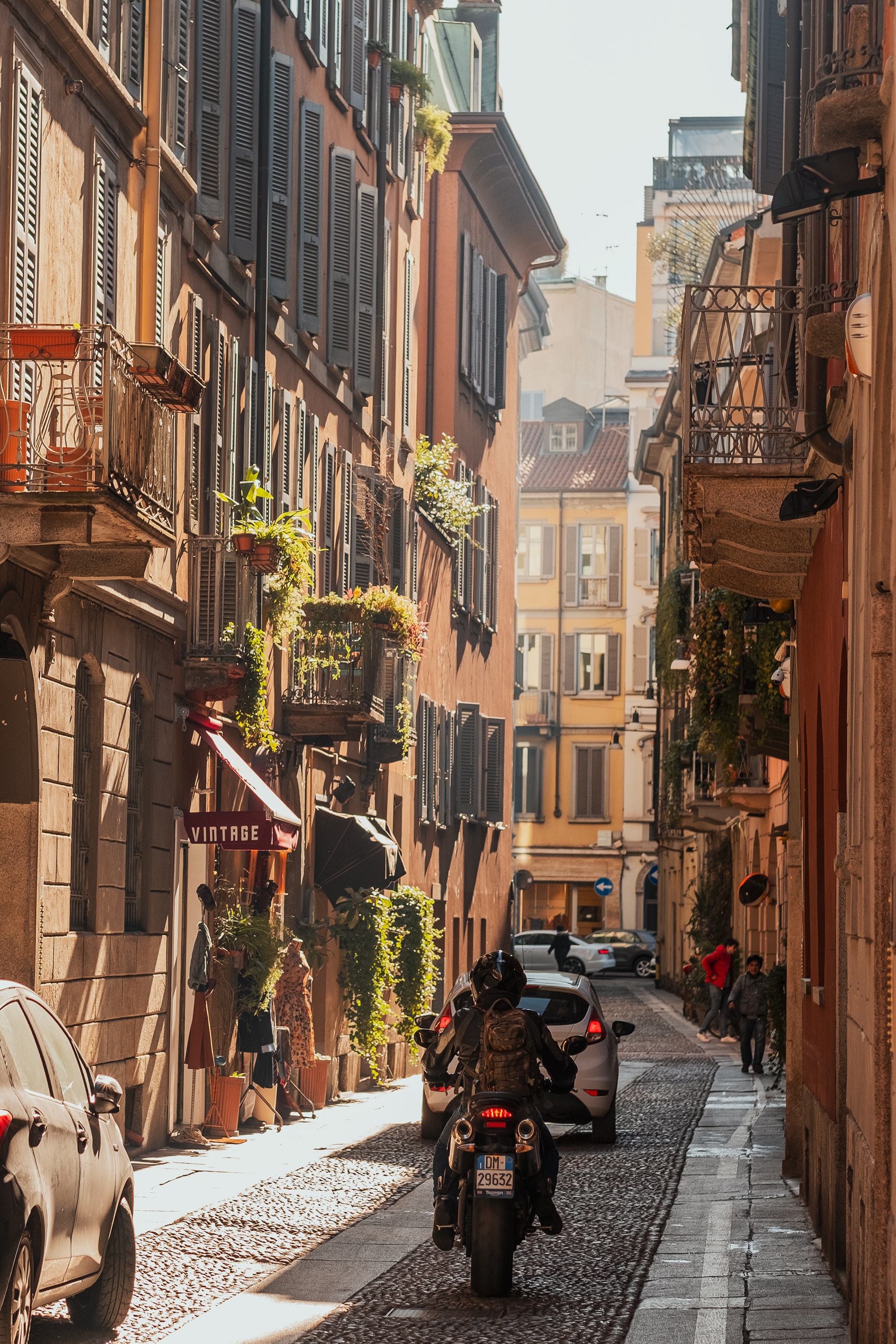 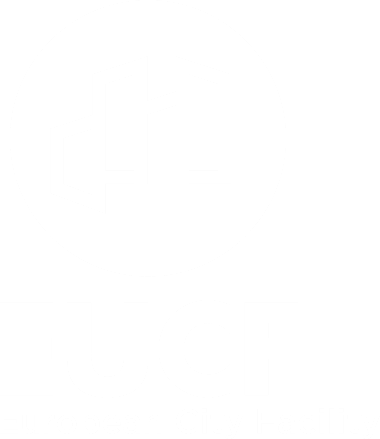 Meno príjemcu EUCF NÁZOV INVESTIČNÉHO KONCEPTUMeSiaC/ROKKontaktné údajePopis navrhovaného investičného konceptu Projekt 1PrílohyKontaktné údaje o príjemcovi dotácie prostredníctvom projektu EUCF Vezmite prosím na vedomie, že kontaktné údaje uvedené v šablóne investičného konceptu musia byť zhodné s tými, ktoré sú uvedené v Prehľade investičného konceptu v užívateľskej zóne webových stránok EUCF. Kontaktné údaje o príjemcovi dotácie prostredníctvom projektu EUCF Vezmite prosím na vedomie, že kontaktné údaje uvedené v šablóne investičného konceptu musia byť zhodné s tými, ktoré sú uvedené v Prehľade investičného konceptu v užívateľskej zóne webových stránok EUCF. Názov municipality/miestneho úradu, zoskupenia alebo miestneho verejného orgánu združujúceho municipality/miestne úrady Žiadosť-identifikačné číslo(ako je uvedené v užívateľskej zóne webu EUCF) Meno kontaktnej osoby v municipalite/miestnom úrade, zoskupenia alebo miestneho verejného orgánu združujúceho municipality/miestne úrady OrganizáciaPrávnická osoba poverená vypracovaním investičného konceptu Oddelenie/odborDIČDIČ alebo ekvivalent právnickej osoby poverenej vypracovaním investičného konceptu Ulica, čísloPSČ, mestoKrajinaTelefónE-mail kontaktnej osoby v municipalite/miestnom úrade,  zoskupenia alebo miestneho verejného orgánu združujúceho municipality/miestne úradyPoradenská (alebo ekvivalentná) podpora V prípade potreby uveďte kontaktné údaje poradenskej (alebo ekvivalentnej) spoločnosti podporujúcej vypracovanie investičného konceptu, vrátane mena kontaktnej osoby, spoločnosti a e-mailovej adresy. Informácie o navrhovanom investičnom konceptuInformácie o navrhovanom investičnom konceptuInformácie o navrhovanom investičnom konceptuInformácie o navrhovanom investičnom konceptuInformácie o navrhovanom investičnom konceptuMiesto(miesta) realizácie investičného konceptu Miesto(miesta) realizácie investičného konceptu Miesto(miesta) realizácie investičného konceptu Miesto(miesta) realizácie investičného konceptu Miesto(miesta) realizácie investičného konceptu KrajinaKrajinaKrajinaUveďte krajinu, kde bude navrhovaný investičný koncept realizovaný Uveďte krajinu, kde bude navrhovaný investičný koncept realizovaný Municipalita/miestny úradMunicipalita/miestny úradMunicipalita/miestny úradUveďte názov municipality (municipalít)/miestneho úradu (miestnych úradov),  kde bude navrhovaný investičný koncept realizovaný Uveďte názov municipality (municipalít)/miestneho úradu (miestnych úradov),  kde bude navrhovaný investičný koncept realizovaný ŽivotnosťŽivotnosťŽivotnosťŽivotnosťŽivotnosťZačiatok investičného konceptu Začiatok investičného konceptu Začiatok investičného konceptu MM.RRRR(V prípade, že sa v rámci navrhovaného investičného konceptu predpokladajú rôzne projekty, zvážte dátum projektu, ktorý má začať ako prvý) MM.RRRR(V prípade, že sa v rámci navrhovaného investičného konceptu predpokladajú rôzne projekty, zvážte dátum projektu, ktorý má začať ako prvý) Koniec investičného konceptuKoniec investičného konceptuKoniec investičného konceptuMM.RRRR(V prípade, že sa v rámci navrhovaného investičného konceptu predpokladajú rôzne projekty, zvážte dátum projektu, ktorý bude dokončený ako posledný) MM.RRRR(V prípade, že sa v rámci navrhovaného investičného konceptu predpokladajú rôzne projekty, zvážte dátum projektu, ktorý bude dokončený ako posledný) Popis investičného konceptu Popis investičného konceptu Popis investičného konceptu Popis investičného konceptu Popis investičného konceptu V krátkom popise stručne zhrňte hlavné prvky navrhovaného investičného konceptu (asi 1000 znakov).Príklad: Navrhovaný investičný koncept sa zameriava na obnovu XX obecných bytových domov v obci XX s cieľom zvýšiť energetickú účinnosť a výrobu energie z obnoviteľných zdrojov prostredníctvom integrácie fotovoltaických panelov. Tento program obnovy je súčasťou stratégie obce XX stáť sa do roku 2050 klimaticky neutrálnou a jeho realizácia sa plánuje v spolupráci so spoločnosťou ESCO XX, ktorá bude zodpovedná za návrh a inštaláciu  energeticky úsporných opatrení, ako je výmena vykurovacích a chladiacich sústav a modernizácia osvetlenia na účinnejšie riešenie. Program obnovy bude riadiť oddelenie/odbor XX obecného úradu a celková investícia činí XX EUR. Zahájenie realizácie sa predpokladá na jeseň 2023. V krátkom popise stručne zhrňte hlavné prvky navrhovaného investičného konceptu (asi 1000 znakov).Príklad: Navrhovaný investičný koncept sa zameriava na obnovu XX obecných bytových domov v obci XX s cieľom zvýšiť energetickú účinnosť a výrobu energie z obnoviteľných zdrojov prostredníctvom integrácie fotovoltaických panelov. Tento program obnovy je súčasťou stratégie obce XX stáť sa do roku 2050 klimaticky neutrálnou a jeho realizácia sa plánuje v spolupráci so spoločnosťou ESCO XX, ktorá bude zodpovedná za návrh a inštaláciu  energeticky úsporných opatrení, ako je výmena vykurovacích a chladiacich sústav a modernizácia osvetlenia na účinnejšie riešenie. Program obnovy bude riadiť oddelenie/odbor XX obecného úradu a celková investícia činí XX EUR. Zahájenie realizácie sa predpokladá na jeseň 2023. V krátkom popise stručne zhrňte hlavné prvky navrhovaného investičného konceptu (asi 1000 znakov).Príklad: Navrhovaný investičný koncept sa zameriava na obnovu XX obecných bytových domov v obci XX s cieľom zvýšiť energetickú účinnosť a výrobu energie z obnoviteľných zdrojov prostredníctvom integrácie fotovoltaických panelov. Tento program obnovy je súčasťou stratégie obce XX stáť sa do roku 2050 klimaticky neutrálnou a jeho realizácia sa plánuje v spolupráci so spoločnosťou ESCO XX, ktorá bude zodpovedná za návrh a inštaláciu  energeticky úsporných opatrení, ako je výmena vykurovacích a chladiacich sústav a modernizácia osvetlenia na účinnejšie riešenie. Program obnovy bude riadiť oddelenie/odbor XX obecného úradu a celková investícia činí XX EUR. Zahájenie realizácie sa predpokladá na jeseň 2023. V krátkom popise stručne zhrňte hlavné prvky navrhovaného investičného konceptu (asi 1000 znakov).Príklad: Navrhovaný investičný koncept sa zameriava na obnovu XX obecných bytových domov v obci XX s cieľom zvýšiť energetickú účinnosť a výrobu energie z obnoviteľných zdrojov prostredníctvom integrácie fotovoltaických panelov. Tento program obnovy je súčasťou stratégie obce XX stáť sa do roku 2050 klimaticky neutrálnou a jeho realizácia sa plánuje v spolupráci so spoločnosťou ESCO XX, ktorá bude zodpovedná za návrh a inštaláciu  energeticky úsporných opatrení, ako je výmena vykurovacích a chladiacich sústav a modernizácia osvetlenia na účinnejšie riešenie. Program obnovy bude riadiť oddelenie/odbor XX obecného úradu a celková investícia činí XX EUR. Zahájenie realizácie sa predpokladá na jeseň 2023. V krátkom popise stručne zhrňte hlavné prvky navrhovaného investičného konceptu (asi 1000 znakov).Príklad: Navrhovaný investičný koncept sa zameriava na obnovu XX obecných bytových domov v obci XX s cieľom zvýšiť energetickú účinnosť a výrobu energie z obnoviteľných zdrojov prostredníctvom integrácie fotovoltaických panelov. Tento program obnovy je súčasťou stratégie obce XX stáť sa do roku 2050 klimaticky neutrálnou a jeho realizácia sa plánuje v spolupráci so spoločnosťou ESCO XX, ktorá bude zodpovedná za návrh a inštaláciu  energeticky úsporných opatrení, ako je výmena vykurovacích a chladiacich sústav a modernizácia osvetlenia na účinnejšie riešenie. Program obnovy bude riadiť oddelenie/odbor XX obecného úradu a celková investícia činí XX EUR. Zahájenie realizácie sa predpokladá na jeseň 2023. Ciele navrhovaného investičného konceptu Ciele navrhovaného investičného konceptu Ciele navrhovaného investičného konceptu Ciele navrhovaného investičného konceptu Ciele navrhovaného investičného konceptu Zhrňte všeobecné a konkrétne ciele, ktoré sa majú dosiahnuť vypracovaním a realizáciou navrhovaného investičného konceptu. Príklad:Všeobecným cieľom navrhovaného investičného konceptu je prispieť k cieľom obce  XX v oblasti udržateľnej energetiky a znižovania  emisií za účelom dosiahnuť do r. 2050 klimatickú neutralitu so  zameraním na obnovu obecných bytových domov. Konkrétne ciele navrhovaného investičného konceptu sú: Zníženie spotreby energie v obecných bytových domoch z XX GWh/r na XX GWh/r zavedením energeticky účinných opatrení a integráciou fotovoltaických systémov do budov; Znížením emisií skleníkových plynov zo sektoru budov v obci o  XX tCO2eq/r ; Zlepšenie  životných podmienok a zníženie nákladov  energie pre  obyvateľov obecných bytových domov;Vypracovanie a uskutočnenie osvetových kampaní pre nájomníkov obecných budov zahrnutých do projektu a extrapolácia výsledkov týchto kampaní na ďalšie budovy;Rozšírenie navrhovaného investičného konceptu zameraného na obnovu ďalších XX obecných bytových domov do r. 2040;Zhrňte všeobecné a konkrétne ciele, ktoré sa majú dosiahnuť vypracovaním a realizáciou navrhovaného investičného konceptu. Príklad:Všeobecným cieľom navrhovaného investičného konceptu je prispieť k cieľom obce  XX v oblasti udržateľnej energetiky a znižovania  emisií za účelom dosiahnuť do r. 2050 klimatickú neutralitu so  zameraním na obnovu obecných bytových domov. Konkrétne ciele navrhovaného investičného konceptu sú: Zníženie spotreby energie v obecných bytových domoch z XX GWh/r na XX GWh/r zavedením energeticky účinných opatrení a integráciou fotovoltaických systémov do budov; Znížením emisií skleníkových plynov zo sektoru budov v obci o  XX tCO2eq/r ; Zlepšenie  životných podmienok a zníženie nákladov  energie pre  obyvateľov obecných bytových domov;Vypracovanie a uskutočnenie osvetových kampaní pre nájomníkov obecných budov zahrnutých do projektu a extrapolácia výsledkov týchto kampaní na ďalšie budovy;Rozšírenie navrhovaného investičného konceptu zameraného na obnovu ďalších XX obecných bytových domov do r. 2040;Zhrňte všeobecné a konkrétne ciele, ktoré sa majú dosiahnuť vypracovaním a realizáciou navrhovaného investičného konceptu. Príklad:Všeobecným cieľom navrhovaného investičného konceptu je prispieť k cieľom obce  XX v oblasti udržateľnej energetiky a znižovania  emisií za účelom dosiahnuť do r. 2050 klimatickú neutralitu so  zameraním na obnovu obecných bytových domov. Konkrétne ciele navrhovaného investičného konceptu sú: Zníženie spotreby energie v obecných bytových domoch z XX GWh/r na XX GWh/r zavedením energeticky účinných opatrení a integráciou fotovoltaických systémov do budov; Znížením emisií skleníkových plynov zo sektoru budov v obci o  XX tCO2eq/r ; Zlepšenie  životných podmienok a zníženie nákladov  energie pre  obyvateľov obecných bytových domov;Vypracovanie a uskutočnenie osvetových kampaní pre nájomníkov obecných budov zahrnutých do projektu a extrapolácia výsledkov týchto kampaní na ďalšie budovy;Rozšírenie navrhovaného investičného konceptu zameraného na obnovu ďalších XX obecných bytových domov do r. 2040;Zhrňte všeobecné a konkrétne ciele, ktoré sa majú dosiahnuť vypracovaním a realizáciou navrhovaného investičného konceptu. Príklad:Všeobecným cieľom navrhovaného investičného konceptu je prispieť k cieľom obce  XX v oblasti udržateľnej energetiky a znižovania  emisií za účelom dosiahnuť do r. 2050 klimatickú neutralitu so  zameraním na obnovu obecných bytových domov. Konkrétne ciele navrhovaného investičného konceptu sú: Zníženie spotreby energie v obecných bytových domoch z XX GWh/r na XX GWh/r zavedením energeticky účinných opatrení a integráciou fotovoltaických systémov do budov; Znížením emisií skleníkových plynov zo sektoru budov v obci o  XX tCO2eq/r ; Zlepšenie  životných podmienok a zníženie nákladov  energie pre  obyvateľov obecných bytových domov;Vypracovanie a uskutočnenie osvetových kampaní pre nájomníkov obecných budov zahrnutých do projektu a extrapolácia výsledkov týchto kampaní na ďalšie budovy;Rozšírenie navrhovaného investičného konceptu zameraného na obnovu ďalších XX obecných bytových domov do r. 2040;Zhrňte všeobecné a konkrétne ciele, ktoré sa majú dosiahnuť vypracovaním a realizáciou navrhovaného investičného konceptu. Príklad:Všeobecným cieľom navrhovaného investičného konceptu je prispieť k cieľom obce  XX v oblasti udržateľnej energetiky a znižovania  emisií za účelom dosiahnuť do r. 2050 klimatickú neutralitu so  zameraním na obnovu obecných bytových domov. Konkrétne ciele navrhovaného investičného konceptu sú: Zníženie spotreby energie v obecných bytových domoch z XX GWh/r na XX GWh/r zavedením energeticky účinných opatrení a integráciou fotovoltaických systémov do budov; Znížením emisií skleníkových plynov zo sektoru budov v obci o  XX tCO2eq/r ; Zlepšenie  životných podmienok a zníženie nákladov  energie pre  obyvateľov obecných bytových domov;Vypracovanie a uskutočnenie osvetových kampaní pre nájomníkov obecných budov zahrnutých do projektu a extrapolácia výsledkov týchto kampaní na ďalšie budovy;Rozšírenie navrhovaného investičného konceptu zameraného na obnovu ďalších XX obecných bytových domov do r. 2040;Základné informácie, kontext a odôvodnenie obecného investičného konceptu Základné informácie, kontext a odôvodnenie obecného investičného konceptu Základné informácie, kontext a odôvodnenie obecného investičného konceptu Základné informácie, kontext a odôvodnenie obecného investičného konceptu Základné informácie, kontext a odôvodnenie obecného investičného konceptu Opíšte obecný kontext a odôvodnenie navrhovaného investičného konceptu. Popis by mal obsahovať napr.: Všeobecné rámcové podmienky pre vypracovanie a realizáciu navrhovaného investičného konceptu vrátane relevantných informácií a štatistických údajov o oblasti realizácie a jej obyvateľoch; Relevantný politický rámec vzťahujúci sa na investičný koncept vrátane politických cieľov a záväzkov (stanovených napr. v SECAP alebo v inom miestnom klimatickom a/alebo energetickom pláne; Sociálny kontext, v ktorom bude investičný koncept vypracovaný a realizovaný, a ak je relevantný, so zdôraznením hlavných špecifík zapojených komunít; Ďalšie potenciálne relevantné miestne projekty vedúcej organizácie (organizácií), u nich sa očakáva, že budú prebiehať súčasne s plánovaným investičným konceptom a budú prípadne dopĺňať jeho aktivity a ciele. Pomocné dokumenty, ktoré možno pre túto sekciu predložiť: SECAP alebo iný miestny klimatický a/alebo energetický plán, ďalšie relevantné miestne/regionálne stratégie a plány, správy a štatistiky o oblasti realizácie, ďalšie informácie o iných relevantných miestnych projektoch (správy, brožúry atď.)Opíšte obecný kontext a odôvodnenie navrhovaného investičného konceptu. Popis by mal obsahovať napr.: Všeobecné rámcové podmienky pre vypracovanie a realizáciu navrhovaného investičného konceptu vrátane relevantných informácií a štatistických údajov o oblasti realizácie a jej obyvateľoch; Relevantný politický rámec vzťahujúci sa na investičný koncept vrátane politických cieľov a záväzkov (stanovených napr. v SECAP alebo v inom miestnom klimatickom a/alebo energetickom pláne; Sociálny kontext, v ktorom bude investičný koncept vypracovaný a realizovaný, a ak je relevantný, so zdôraznením hlavných špecifík zapojených komunít; Ďalšie potenciálne relevantné miestne projekty vedúcej organizácie (organizácií), u nich sa očakáva, že budú prebiehať súčasne s plánovaným investičným konceptom a budú prípadne dopĺňať jeho aktivity a ciele. Pomocné dokumenty, ktoré možno pre túto sekciu predložiť: SECAP alebo iný miestny klimatický a/alebo energetický plán, ďalšie relevantné miestne/regionálne stratégie a plány, správy a štatistiky o oblasti realizácie, ďalšie informácie o iných relevantných miestnych projektoch (správy, brožúry atď.)Opíšte obecný kontext a odôvodnenie navrhovaného investičného konceptu. Popis by mal obsahovať napr.: Všeobecné rámcové podmienky pre vypracovanie a realizáciu navrhovaného investičného konceptu vrátane relevantných informácií a štatistických údajov o oblasti realizácie a jej obyvateľoch; Relevantný politický rámec vzťahujúci sa na investičný koncept vrátane politických cieľov a záväzkov (stanovených napr. v SECAP alebo v inom miestnom klimatickom a/alebo energetickom pláne; Sociálny kontext, v ktorom bude investičný koncept vypracovaný a realizovaný, a ak je relevantný, so zdôraznením hlavných špecifík zapojených komunít; Ďalšie potenciálne relevantné miestne projekty vedúcej organizácie (organizácií), u nich sa očakáva, že budú prebiehať súčasne s plánovaným investičným konceptom a budú prípadne dopĺňať jeho aktivity a ciele. Pomocné dokumenty, ktoré možno pre túto sekciu predložiť: SECAP alebo iný miestny klimatický a/alebo energetický plán, ďalšie relevantné miestne/regionálne stratégie a plány, správy a štatistiky o oblasti realizácie, ďalšie informácie o iných relevantných miestnych projektoch (správy, brožúry atď.)Opíšte obecný kontext a odôvodnenie navrhovaného investičného konceptu. Popis by mal obsahovať napr.: Všeobecné rámcové podmienky pre vypracovanie a realizáciu navrhovaného investičného konceptu vrátane relevantných informácií a štatistických údajov o oblasti realizácie a jej obyvateľoch; Relevantný politický rámec vzťahujúci sa na investičný koncept vrátane politických cieľov a záväzkov (stanovených napr. v SECAP alebo v inom miestnom klimatickom a/alebo energetickom pláne; Sociálny kontext, v ktorom bude investičný koncept vypracovaný a realizovaný, a ak je relevantný, so zdôraznením hlavných špecifík zapojených komunít; Ďalšie potenciálne relevantné miestne projekty vedúcej organizácie (organizácií), u nich sa očakáva, že budú prebiehať súčasne s plánovaným investičným konceptom a budú prípadne dopĺňať jeho aktivity a ciele. Pomocné dokumenty, ktoré možno pre túto sekciu predložiť: SECAP alebo iný miestny klimatický a/alebo energetický plán, ďalšie relevantné miestne/regionálne stratégie a plány, správy a štatistiky o oblasti realizácie, ďalšie informácie o iných relevantných miestnych projektoch (správy, brožúry atď.)Opíšte obecný kontext a odôvodnenie navrhovaného investičného konceptu. Popis by mal obsahovať napr.: Všeobecné rámcové podmienky pre vypracovanie a realizáciu navrhovaného investičného konceptu vrátane relevantných informácií a štatistických údajov o oblasti realizácie a jej obyvateľoch; Relevantný politický rámec vzťahujúci sa na investičný koncept vrátane politických cieľov a záväzkov (stanovených napr. v SECAP alebo v inom miestnom klimatickom a/alebo energetickom pláne; Sociálny kontext, v ktorom bude investičný koncept vypracovaný a realizovaný, a ak je relevantný, so zdôraznením hlavných špecifík zapojených komunít; Ďalšie potenciálne relevantné miestne projekty vedúcej organizácie (organizácií), u nich sa očakáva, že budú prebiehať súčasne s plánovaným investičným konceptom a budú prípadne dopĺňať jeho aktivity a ciele. Pomocné dokumenty, ktoré možno pre túto sekciu predložiť: SECAP alebo iný miestny klimatický a/alebo energetický plán, ďalšie relevantné miestne/regionálne stratégie a plány, správy a štatistiky o oblasti realizácie, ďalšie informácie o iných relevantných miestnych projektoch (správy, brožúry atď.)Metriky očakávaného dopadu navrhovaného investičného konceptu  Metriky očakávaného dopadu navrhovaného investičného konceptu  Metriky očakávaného dopadu navrhovaného investičného konceptu  Metriky očakávaného dopadu navrhovaného investičného konceptu  Metriky očakávaného dopadu navrhovaného investičného konceptu  Do nižšie uvedenej tabuľky vyplňte celkové dopady, ktoré sa očakávajú z realizácie investičného konceptu. Ak sa očakávajú iné dopady (sociálne, klimatické), uveďte ich.Ak sa jedná o rôzne projekty, nižšie uvedené čísla musia zodpovedať súčtu hodnôt odhadovaných pre každý jednotlivý projekt. Plánované opatrenia vedúce k týmto číslam  musia byť podrobne uvedené pre každý navrhovaný projekt v časti "Opis plánovaných opatrení".  V Prehľade investičných konceptov v užívateľskej zóne webových stránok EUCF sú celkové hodnoty investičného konceptu pre každý ukazovateľ automaticky vypočítané na základe plánovaných opatrení a zodpovedajúcich očakávaných dopadov uvedených pre každý navrhnutý projekt. Pomocné dokumenty, ktoré možno pre túto sekciu predložiť: energetické audity, technické analýzy a protokoly výpočty pre očakávané dopady, ak ide o úspory energie, výroba energie z obnoviteľných zdrojov a úspory emisií skleníkových plynov, vrátane relevantných predpokladov, východiskových hodnôt, konverzných faktorov atď.; ďalšie štúdie a analýzy pre identifikáciu dopadov projektu.  Do nižšie uvedenej tabuľky vyplňte celkové dopady, ktoré sa očakávajú z realizácie investičného konceptu. Ak sa očakávajú iné dopady (sociálne, klimatické), uveďte ich.Ak sa jedná o rôzne projekty, nižšie uvedené čísla musia zodpovedať súčtu hodnôt odhadovaných pre každý jednotlivý projekt. Plánované opatrenia vedúce k týmto číslam  musia byť podrobne uvedené pre každý navrhovaný projekt v časti "Opis plánovaných opatrení".  V Prehľade investičných konceptov v užívateľskej zóne webových stránok EUCF sú celkové hodnoty investičného konceptu pre každý ukazovateľ automaticky vypočítané na základe plánovaných opatrení a zodpovedajúcich očakávaných dopadov uvedených pre každý navrhnutý projekt. Pomocné dokumenty, ktoré možno pre túto sekciu predložiť: energetické audity, technické analýzy a protokoly výpočty pre očakávané dopady, ak ide o úspory energie, výroba energie z obnoviteľných zdrojov a úspory emisií skleníkových plynov, vrátane relevantných predpokladov, východiskových hodnôt, konverzných faktorov atď.; ďalšie štúdie a analýzy pre identifikáciu dopadov projektu.  Do nižšie uvedenej tabuľky vyplňte celkové dopady, ktoré sa očakávajú z realizácie investičného konceptu. Ak sa očakávajú iné dopady (sociálne, klimatické), uveďte ich.Ak sa jedná o rôzne projekty, nižšie uvedené čísla musia zodpovedať súčtu hodnôt odhadovaných pre každý jednotlivý projekt. Plánované opatrenia vedúce k týmto číslam  musia byť podrobne uvedené pre každý navrhovaný projekt v časti "Opis plánovaných opatrení".  V Prehľade investičných konceptov v užívateľskej zóne webových stránok EUCF sú celkové hodnoty investičného konceptu pre každý ukazovateľ automaticky vypočítané na základe plánovaných opatrení a zodpovedajúcich očakávaných dopadov uvedených pre každý navrhnutý projekt. Pomocné dokumenty, ktoré možno pre túto sekciu predložiť: energetické audity, technické analýzy a protokoly výpočty pre očakávané dopady, ak ide o úspory energie, výroba energie z obnoviteľných zdrojov a úspory emisií skleníkových plynov, vrátane relevantných predpokladov, východiskových hodnôt, konverzných faktorov atď.; ďalšie štúdie a analýzy pre identifikáciu dopadov projektu.  Do nižšie uvedenej tabuľky vyplňte celkové dopady, ktoré sa očakávajú z realizácie investičného konceptu. Ak sa očakávajú iné dopady (sociálne, klimatické), uveďte ich.Ak sa jedná o rôzne projekty, nižšie uvedené čísla musia zodpovedať súčtu hodnôt odhadovaných pre každý jednotlivý projekt. Plánované opatrenia vedúce k týmto číslam  musia byť podrobne uvedené pre každý navrhovaný projekt v časti "Opis plánovaných opatrení".  V Prehľade investičných konceptov v užívateľskej zóne webových stránok EUCF sú celkové hodnoty investičného konceptu pre každý ukazovateľ automaticky vypočítané na základe plánovaných opatrení a zodpovedajúcich očakávaných dopadov uvedených pre každý navrhnutý projekt. Pomocné dokumenty, ktoré možno pre túto sekciu predložiť: energetické audity, technické analýzy a protokoly výpočty pre očakávané dopady, ak ide o úspory energie, výroba energie z obnoviteľných zdrojov a úspory emisií skleníkových plynov, vrátane relevantných predpokladov, východiskových hodnôt, konverzných faktorov atď.; ďalšie štúdie a analýzy pre identifikáciu dopadov projektu.  Do nižšie uvedenej tabuľky vyplňte celkové dopady, ktoré sa očakávajú z realizácie investičného konceptu. Ak sa očakávajú iné dopady (sociálne, klimatické), uveďte ich.Ak sa jedná o rôzne projekty, nižšie uvedené čísla musia zodpovedať súčtu hodnôt odhadovaných pre každý jednotlivý projekt. Plánované opatrenia vedúce k týmto číslam  musia byť podrobne uvedené pre každý navrhovaný projekt v časti "Opis plánovaných opatrení".  V Prehľade investičných konceptov v užívateľskej zóne webových stránok EUCF sú celkové hodnoty investičného konceptu pre každý ukazovateľ automaticky vypočítané na základe plánovaných opatrení a zodpovedajúcich očakávaných dopadov uvedených pre každý navrhnutý projekt. Pomocné dokumenty, ktoré možno pre túto sekciu predložiť: energetické audity, technické analýzy a protokoly výpočty pre očakávané dopady, ak ide o úspory energie, výroba energie z obnoviteľných zdrojov a úspory emisií skleníkových plynov, vrátane relevantných predpokladov, východiskových hodnôt, konverzných faktorov atď.; ďalšie štúdie a analýzy pre identifikáciu dopadov projektu.  Metrika dopaduMetrika dopaduExpected impacts – Investment concept Expected impacts – Investment concept JednotkaÚspory emisií CO2 Úspory emisií CO2 tCO2eq/rokÚspory energie Úspory energie GWh/rokVýroba obnoviteľnej energie(vyrobená energia)Výroba obnoviteľnej energie(vyrobená energia)GWh/rokÚspory energie/vyrobená energia Úspory energie/vyrobená energia EURTvorba pracovných miestTvorba pracovných miestPracovné miestaInvestičné nákladyInvestičné nákladyEURĎalšie dopady (sociálne, klimatické) navrhovaného investičného konceptu Ďalšie dopady (sociálne, klimatické) navrhovaného investičného konceptu Ďalšie dopady (sociálne, klimatické) navrhovaného investičného konceptu Ďalšie dopady (sociálne, klimatické) navrhovaného investičného konceptu Ďalšie dopady (sociálne, klimatické) navrhovaného investičného konceptu Napr. zlepšenie životných a pracovných podmienok občanov, zníženie znečistenia ovzdušia, adaptačné opatrenia, úspora vody, prínosy z hľadiska obehového hospodárstva atď. Napr. zlepšenie životných a pracovných podmienok občanov, zníženie znečistenia ovzdušia, adaptačné opatrenia, úspora vody, prínosy z hľadiska obehového hospodárstva atď. Napr. zlepšenie životných a pracovných podmienok občanov, zníženie znečistenia ovzdušia, adaptačné opatrenia, úspora vody, prínosy z hľadiska obehového hospodárstva atď. Napr. zlepšenie životných a pracovných podmienok občanov, zníženie znečistenia ovzdušia, adaptačné opatrenia, úspora vody, prínosy z hľadiska obehového hospodárstva atď. Napr. zlepšenie životných a pracovných podmienok občanov, zníženie znečistenia ovzdušia, adaptačné opatrenia, úspora vody, prínosy z hľadiska obehového hospodárstva atď. ProjektyProjektyProjektyProjektyProjektyV prípade, že navrhovaný investičný projekt zahrňuje rôzne formy spracovania, realizácie a financovania plánovaných opatrení, možno ich zoskupiť do rôznych projektov.  Projekt(projekty) sa vzťahuje na konkrétne zložky alebo dielčie časti väčšieho investičného konceptu, ktoré sú odlišné a samostatne zvládnuteľné. Sú to menšie, cielenejšie súbory opatrenia v rámci celkového konceptu, ktoré majú svoje vlastné ciele, výstupy, zdroje a časové plány. Projekt je okrem tohto v rámci investičného konceptu posudzovaný individuálne, akonáhle existujú významné rozdiely v kľúčových aktivitách/službách, príjemcoch, kľúčových partneroch, hodnotového reťazca, hodnotovej ponuky, príjmových a nákladových tokoch ako aj v kľúčových zdrojoch. Usporiadanie rôznych zložiek investičného konceptu do rôznych projektov prispieva k lepšej koordinácii a riadenia a súdržnejšej štruktúre financovania a prideľovania finančných prostriedkov.  V tabuľke nižšie uveďte jednotlivé projekty zahrnuté v navrhovanom investičnom koncepte. V prípade potreby je možné pridať riadky pre ďalšie projekty.  V prípade, že sa predpokladá, že všetky plánované opatrenia budú vypracované, realizované a financované v rámci toho istého projektu, vyplňte požadované informácie pre investičný koncept ako celok v časti „Projekt 1“. Príklady: “Projekt 1”: Energeticky účinná rekonštrukcia obecných budov vo štvrti/časti XX municipality Projekt 1 - prehľad: Projekt sa zameriava na XX obecných bytových domov vo štvrti/časti XX municipality, zahrňujúce celkom XX bytových jednotiek. Projekt sa zameriava na zníženie spotreby elektriny a emisií skleníkových plynov v obecných sociálnych bytoch a zahrňuje viacnásobné zásahy do predmetných budov, vrátane zateplenia fasád, výmeny neúčinných vykurovacích sústav a integrácie fotovoltaických systémov do budov. Municipalita XX je vedúcou organizáciou pri návrhu a realizácie projektu, pričom spolupracuje s vlastníkmi a nájomníkmi budov prostredníctvom Spoločenstva vlastníkov jednotiek XX. Projekt má celkové náklady vo výške XX EUR a bude spolufinancovaný kombináciou miestnych a štátnych prostriedkov, napríklad XX a XX ako aj prostredníctvom príspevku vlastníkov bytov. Zahájenie realizácie projektu je naplánované na MM.RRRR a jeho trvanie až do dokončenia je XX mesiacov.“Projekt 2”: Energeticky účinné verejné osvetlenie v municipalite XX Projekt 2 - prehľad: Projekt sa zameriava na minimalizáciu spotreby elektriny a emisií skleníkových plynov spojených s verejným osvetlením v municipalite XX. Plánované opatrenia zahrňujú výmenu neúčinných žiaroviek za LED technológiu vo verejnom osvetlení a dopravnej signalizácie a integráciu obnoviteľných zdrojov energie do sústavy verejného osvetlenia vo vybraných mestských parkoch. Prvá fáza projektu sa zameriava na štvrť/časť municipality XX a park XX. V ďalších fázach realizácie budú opatrenia rozšírené na ďalšie XX štvrte/časti municipality a celkom XX mestských parkov. Projekt má náklady XX EUR a bude realizovaný municipalitou v spolupráci so spoločnosťou poskytujúcou energetické služby XX s kombináciou programu financovania vrátane metódy EPC a miestnych prostriedkov.V prípade, že navrhovaný investičný projekt zahrňuje rôzne formy spracovania, realizácie a financovania plánovaných opatrení, možno ich zoskupiť do rôznych projektov.  Projekt(projekty) sa vzťahuje na konkrétne zložky alebo dielčie časti väčšieho investičného konceptu, ktoré sú odlišné a samostatne zvládnuteľné. Sú to menšie, cielenejšie súbory opatrenia v rámci celkového konceptu, ktoré majú svoje vlastné ciele, výstupy, zdroje a časové plány. Projekt je okrem tohto v rámci investičného konceptu posudzovaný individuálne, akonáhle existujú významné rozdiely v kľúčových aktivitách/službách, príjemcoch, kľúčových partneroch, hodnotového reťazca, hodnotovej ponuky, príjmových a nákladových tokoch ako aj v kľúčových zdrojoch. Usporiadanie rôznych zložiek investičného konceptu do rôznych projektov prispieva k lepšej koordinácii a riadenia a súdržnejšej štruktúre financovania a prideľovania finančných prostriedkov.  V tabuľke nižšie uveďte jednotlivé projekty zahrnuté v navrhovanom investičnom koncepte. V prípade potreby je možné pridať riadky pre ďalšie projekty.  V prípade, že sa predpokladá, že všetky plánované opatrenia budú vypracované, realizované a financované v rámci toho istého projektu, vyplňte požadované informácie pre investičný koncept ako celok v časti „Projekt 1“. Príklady: “Projekt 1”: Energeticky účinná rekonštrukcia obecných budov vo štvrti/časti XX municipality Projekt 1 - prehľad: Projekt sa zameriava na XX obecných bytových domov vo štvrti/časti XX municipality, zahrňujúce celkom XX bytových jednotiek. Projekt sa zameriava na zníženie spotreby elektriny a emisií skleníkových plynov v obecných sociálnych bytoch a zahrňuje viacnásobné zásahy do predmetných budov, vrátane zateplenia fasád, výmeny neúčinných vykurovacích sústav a integrácie fotovoltaických systémov do budov. Municipalita XX je vedúcou organizáciou pri návrhu a realizácie projektu, pričom spolupracuje s vlastníkmi a nájomníkmi budov prostredníctvom Spoločenstva vlastníkov jednotiek XX. Projekt má celkové náklady vo výške XX EUR a bude spolufinancovaný kombináciou miestnych a štátnych prostriedkov, napríklad XX a XX ako aj prostredníctvom príspevku vlastníkov bytov. Zahájenie realizácie projektu je naplánované na MM.RRRR a jeho trvanie až do dokončenia je XX mesiacov.“Projekt 2”: Energeticky účinné verejné osvetlenie v municipalite XX Projekt 2 - prehľad: Projekt sa zameriava na minimalizáciu spotreby elektriny a emisií skleníkových plynov spojených s verejným osvetlením v municipalite XX. Plánované opatrenia zahrňujú výmenu neúčinných žiaroviek za LED technológiu vo verejnom osvetlení a dopravnej signalizácie a integráciu obnoviteľných zdrojov energie do sústavy verejného osvetlenia vo vybraných mestských parkoch. Prvá fáza projektu sa zameriava na štvrť/časť municipality XX a park XX. V ďalších fázach realizácie budú opatrenia rozšírené na ďalšie XX štvrte/časti municipality a celkom XX mestských parkov. Projekt má náklady XX EUR a bude realizovaný municipalitou v spolupráci so spoločnosťou poskytujúcou energetické služby XX s kombináciou programu financovania vrátane metódy EPC a miestnych prostriedkov.V prípade, že navrhovaný investičný projekt zahrňuje rôzne formy spracovania, realizácie a financovania plánovaných opatrení, možno ich zoskupiť do rôznych projektov.  Projekt(projekty) sa vzťahuje na konkrétne zložky alebo dielčie časti väčšieho investičného konceptu, ktoré sú odlišné a samostatne zvládnuteľné. Sú to menšie, cielenejšie súbory opatrenia v rámci celkového konceptu, ktoré majú svoje vlastné ciele, výstupy, zdroje a časové plány. Projekt je okrem tohto v rámci investičného konceptu posudzovaný individuálne, akonáhle existujú významné rozdiely v kľúčových aktivitách/službách, príjemcoch, kľúčových partneroch, hodnotového reťazca, hodnotovej ponuky, príjmových a nákladových tokoch ako aj v kľúčových zdrojoch. Usporiadanie rôznych zložiek investičného konceptu do rôznych projektov prispieva k lepšej koordinácii a riadenia a súdržnejšej štruktúre financovania a prideľovania finančných prostriedkov.  V tabuľke nižšie uveďte jednotlivé projekty zahrnuté v navrhovanom investičnom koncepte. V prípade potreby je možné pridať riadky pre ďalšie projekty.  V prípade, že sa predpokladá, že všetky plánované opatrenia budú vypracované, realizované a financované v rámci toho istého projektu, vyplňte požadované informácie pre investičný koncept ako celok v časti „Projekt 1“. Príklady: “Projekt 1”: Energeticky účinná rekonštrukcia obecných budov vo štvrti/časti XX municipality Projekt 1 - prehľad: Projekt sa zameriava na XX obecných bytových domov vo štvrti/časti XX municipality, zahrňujúce celkom XX bytových jednotiek. Projekt sa zameriava na zníženie spotreby elektriny a emisií skleníkových plynov v obecných sociálnych bytoch a zahrňuje viacnásobné zásahy do predmetných budov, vrátane zateplenia fasád, výmeny neúčinných vykurovacích sústav a integrácie fotovoltaických systémov do budov. Municipalita XX je vedúcou organizáciou pri návrhu a realizácie projektu, pričom spolupracuje s vlastníkmi a nájomníkmi budov prostredníctvom Spoločenstva vlastníkov jednotiek XX. Projekt má celkové náklady vo výške XX EUR a bude spolufinancovaný kombináciou miestnych a štátnych prostriedkov, napríklad XX a XX ako aj prostredníctvom príspevku vlastníkov bytov. Zahájenie realizácie projektu je naplánované na MM.RRRR a jeho trvanie až do dokončenia je XX mesiacov.“Projekt 2”: Energeticky účinné verejné osvetlenie v municipalite XX Projekt 2 - prehľad: Projekt sa zameriava na minimalizáciu spotreby elektriny a emisií skleníkových plynov spojených s verejným osvetlením v municipalite XX. Plánované opatrenia zahrňujú výmenu neúčinných žiaroviek za LED technológiu vo verejnom osvetlení a dopravnej signalizácie a integráciu obnoviteľných zdrojov energie do sústavy verejného osvetlenia vo vybraných mestských parkoch. Prvá fáza projektu sa zameriava na štvrť/časť municipality XX a park XX. V ďalších fázach realizácie budú opatrenia rozšírené na ďalšie XX štvrte/časti municipality a celkom XX mestských parkov. Projekt má náklady XX EUR a bude realizovaný municipalitou v spolupráci so spoločnosťou poskytujúcou energetické služby XX s kombináciou programu financovania vrátane metódy EPC a miestnych prostriedkov.V prípade, že navrhovaný investičný projekt zahrňuje rôzne formy spracovania, realizácie a financovania plánovaných opatrení, možno ich zoskupiť do rôznych projektov.  Projekt(projekty) sa vzťahuje na konkrétne zložky alebo dielčie časti väčšieho investičného konceptu, ktoré sú odlišné a samostatne zvládnuteľné. Sú to menšie, cielenejšie súbory opatrenia v rámci celkového konceptu, ktoré majú svoje vlastné ciele, výstupy, zdroje a časové plány. Projekt je okrem tohto v rámci investičného konceptu posudzovaný individuálne, akonáhle existujú významné rozdiely v kľúčových aktivitách/službách, príjemcoch, kľúčových partneroch, hodnotového reťazca, hodnotovej ponuky, príjmových a nákladových tokoch ako aj v kľúčových zdrojoch. Usporiadanie rôznych zložiek investičného konceptu do rôznych projektov prispieva k lepšej koordinácii a riadenia a súdržnejšej štruktúre financovania a prideľovania finančných prostriedkov.  V tabuľke nižšie uveďte jednotlivé projekty zahrnuté v navrhovanom investičnom koncepte. V prípade potreby je možné pridať riadky pre ďalšie projekty.  V prípade, že sa predpokladá, že všetky plánované opatrenia budú vypracované, realizované a financované v rámci toho istého projektu, vyplňte požadované informácie pre investičný koncept ako celok v časti „Projekt 1“. Príklady: “Projekt 1”: Energeticky účinná rekonštrukcia obecných budov vo štvrti/časti XX municipality Projekt 1 - prehľad: Projekt sa zameriava na XX obecných bytových domov vo štvrti/časti XX municipality, zahrňujúce celkom XX bytových jednotiek. Projekt sa zameriava na zníženie spotreby elektriny a emisií skleníkových plynov v obecných sociálnych bytoch a zahrňuje viacnásobné zásahy do predmetných budov, vrátane zateplenia fasád, výmeny neúčinných vykurovacích sústav a integrácie fotovoltaických systémov do budov. Municipalita XX je vedúcou organizáciou pri návrhu a realizácie projektu, pričom spolupracuje s vlastníkmi a nájomníkmi budov prostredníctvom Spoločenstva vlastníkov jednotiek XX. Projekt má celkové náklady vo výške XX EUR a bude spolufinancovaný kombináciou miestnych a štátnych prostriedkov, napríklad XX a XX ako aj prostredníctvom príspevku vlastníkov bytov. Zahájenie realizácie projektu je naplánované na MM.RRRR a jeho trvanie až do dokončenia je XX mesiacov.“Projekt 2”: Energeticky účinné verejné osvetlenie v municipalite XX Projekt 2 - prehľad: Projekt sa zameriava na minimalizáciu spotreby elektriny a emisií skleníkových plynov spojených s verejným osvetlením v municipalite XX. Plánované opatrenia zahrňujú výmenu neúčinných žiaroviek za LED technológiu vo verejnom osvetlení a dopravnej signalizácie a integráciu obnoviteľných zdrojov energie do sústavy verejného osvetlenia vo vybraných mestských parkoch. Prvá fáza projektu sa zameriava na štvrť/časť municipality XX a park XX. V ďalších fázach realizácie budú opatrenia rozšírené na ďalšie XX štvrte/časti municipality a celkom XX mestských parkov. Projekt má náklady XX EUR a bude realizovaný municipalitou v spolupráci so spoločnosťou poskytujúcou energetické služby XX s kombináciou programu financovania vrátane metódy EPC a miestnych prostriedkov.V prípade, že navrhovaný investičný projekt zahrňuje rôzne formy spracovania, realizácie a financovania plánovaných opatrení, možno ich zoskupiť do rôznych projektov.  Projekt(projekty) sa vzťahuje na konkrétne zložky alebo dielčie časti väčšieho investičného konceptu, ktoré sú odlišné a samostatne zvládnuteľné. Sú to menšie, cielenejšie súbory opatrenia v rámci celkového konceptu, ktoré majú svoje vlastné ciele, výstupy, zdroje a časové plány. Projekt je okrem tohto v rámci investičného konceptu posudzovaný individuálne, akonáhle existujú významné rozdiely v kľúčových aktivitách/službách, príjemcoch, kľúčových partneroch, hodnotového reťazca, hodnotovej ponuky, príjmových a nákladových tokoch ako aj v kľúčových zdrojoch. Usporiadanie rôznych zložiek investičného konceptu do rôznych projektov prispieva k lepšej koordinácii a riadenia a súdržnejšej štruktúre financovania a prideľovania finančných prostriedkov.  V tabuľke nižšie uveďte jednotlivé projekty zahrnuté v navrhovanom investičnom koncepte. V prípade potreby je možné pridať riadky pre ďalšie projekty.  V prípade, že sa predpokladá, že všetky plánované opatrenia budú vypracované, realizované a financované v rámci toho istého projektu, vyplňte požadované informácie pre investičný koncept ako celok v časti „Projekt 1“. Príklady: “Projekt 1”: Energeticky účinná rekonštrukcia obecných budov vo štvrti/časti XX municipality Projekt 1 - prehľad: Projekt sa zameriava na XX obecných bytových domov vo štvrti/časti XX municipality, zahrňujúce celkom XX bytových jednotiek. Projekt sa zameriava na zníženie spotreby elektriny a emisií skleníkových plynov v obecných sociálnych bytoch a zahrňuje viacnásobné zásahy do predmetných budov, vrátane zateplenia fasád, výmeny neúčinných vykurovacích sústav a integrácie fotovoltaických systémov do budov. Municipalita XX je vedúcou organizáciou pri návrhu a realizácie projektu, pričom spolupracuje s vlastníkmi a nájomníkmi budov prostredníctvom Spoločenstva vlastníkov jednotiek XX. Projekt má celkové náklady vo výške XX EUR a bude spolufinancovaný kombináciou miestnych a štátnych prostriedkov, napríklad XX a XX ako aj prostredníctvom príspevku vlastníkov bytov. Zahájenie realizácie projektu je naplánované na MM.RRRR a jeho trvanie až do dokončenia je XX mesiacov.“Projekt 2”: Energeticky účinné verejné osvetlenie v municipalite XX Projekt 2 - prehľad: Projekt sa zameriava na minimalizáciu spotreby elektriny a emisií skleníkových plynov spojených s verejným osvetlením v municipalite XX. Plánované opatrenia zahrňujú výmenu neúčinných žiaroviek za LED technológiu vo verejnom osvetlení a dopravnej signalizácie a integráciu obnoviteľných zdrojov energie do sústavy verejného osvetlenia vo vybraných mestských parkoch. Prvá fáza projektu sa zameriava na štvrť/časť municipality XX a park XX. V ďalších fázach realizácie budú opatrenia rozšírené na ďalšie XX štvrte/časti municipality a celkom XX mestských parkov. Projekt má náklady XX EUR a bude realizovaný municipalitou v spolupráci so spoločnosťou poskytujúcou energetické služby XX s kombináciou programu financovania vrátane metódy EPC a miestnych prostriedkov.Projekt 1Názov “Projektu 1”Názov “Projektu 1”Názov “Projektu 1”Názov “Projektu 1”Prehľad – projekt 1Uveďte stručný prehľad o dielčom projekte 1 vrátane hlavných cieľov, riadiacej organizácie (organizácií), časového plánu realizácie a celkovú štruktúru financovania(asi 1000 znakov)Uveďte stručný prehľad o dielčom projekte 1 vrátane hlavných cieľov, riadiacej organizácie (organizácií), časového plánu realizácie a celkovú štruktúru financovania(asi 1000 znakov)Uveďte stručný prehľad o dielčom projekte 1 vrátane hlavných cieľov, riadiacej organizácie (organizácií), časového plánu realizácie a celkovú štruktúru financovania(asi 1000 znakov)Uveďte stručný prehľad o dielčom projekte 1 vrátane hlavných cieľov, riadiacej organizácie (organizácií), časového plánu realizácie a celkovú štruktúru financovania(asi 1000 znakov)Projekt 2Názov “Projektu 2”Názov “Projektu 2”Názov “Projektu 2”Názov “Projektu 2”PrehľadUveďte stručný prehľad o projekte 2 vrátane jeho hlavných cieľov, riadiacej organizácie (organizácií), časového plánu realizácie a celkovú štruktúru financovania (asi 1000 znakov)Uveďte stručný prehľad o projekte 2 vrátane jeho hlavných cieľov, riadiacej organizácie (organizácií), časového plánu realizácie a celkovú štruktúru financovania (asi 1000 znakov)Uveďte stručný prehľad o projekte 2 vrátane jeho hlavných cieľov, riadiacej organizácie (organizácií), časového plánu realizácie a celkovú štruktúru financovania (asi 1000 znakov)Uveďte stručný prehľad o projekte 2 vrátane jeho hlavných cieľov, riadiacej organizácie (organizácií), časového plánu realizácie a celkovú štruktúru financovania (asi 1000 znakov)Projekt 3Názov “Projektu 3”Názov “Projektu 3”Názov “Projektu 3”Názov “Projektu 3”PrehľadUveďte stručný prehľad o projekte 3 vrátane jeho hlavných cieľov,   riadiacej organizácie (organizácií), časového plánu realizácie a celkovú štruktúru financovania (asi 1000 znakov)Uveďte stručný prehľad o projekte 3 vrátane jeho hlavných cieľov,   riadiacej organizácie (organizácií), časového plánu realizácie a celkovú štruktúru financovania (asi 1000 znakov)Uveďte stručný prehľad o projekte 3 vrátane jeho hlavných cieľov,   riadiacej organizácie (organizácií), časového plánu realizácie a celkovú štruktúru financovania (asi 1000 znakov)Uveďte stručný prehľad o projekte 3 vrátane jeho hlavných cieľov,   riadiacej organizácie (organizácií), časového plánu realizácie a celkovú štruktúru financovania (asi 1000 znakov)Prehľad - Projekt 1 Prehľad - Projekt 1 Miesto (miesta) realizácie projektuMiesto (miesta) realizácie projektuKrajinaVyberte krajinu, kde bude projekt realizovanýMunicipalita/miestny úradUveďte meno municipality (municipalít)/miestneho úradu (úradov), kde bude projekt realizovanýŽivotnosť projektuŽivotnosť projektuZahájenie projektuMM.RRRRVýnosy a prevádzkové náklady MM.RRRRUkončenie projektuMM.RRRRŽivotnosť projekturokyCiele projektuCiele projektuZhrňte všeobecné a konkrétne ciele, ktoré sa majú dosiahnuť spracovaním a realizáciou navrhovaného projektu. Zhrňte všeobecné a konkrétne ciele, ktoré sa majú dosiahnuť spracovaním a realizáciou navrhovaného projektu. Plánované technické opatreniaPlánované technické opatreniaOpíšte hlavné plánované technické opatrenia, ktorá majú byť v rámci projektu realizované. Ak je to možné, uveďte potenciálnu technickú analýzu, vykonané pre projekt počas prípravy investičného konceptu, napr. výsledky energetických auditov, hodnotenie vhodných technických variant atď.Pomocné dokumenty, ktoré možno pre túto sekciu predložiť: Správy o energetických auditoch vypracovaných pre tento projekt, technická analýza a štúdie o technických variantoch realizovateľných v tomto projekte atď. Opíšte hlavné plánované technické opatrenia, ktorá majú byť v rámci projektu realizované. Ak je to možné, uveďte potenciálnu technickú analýzu, vykonané pre projekt počas prípravy investičného konceptu, napr. výsledky energetických auditov, hodnotenie vhodných technických variant atď.Pomocné dokumenty, ktoré možno pre túto sekciu predložiť: Správy o energetických auditoch vypracovaných pre tento projekt, technická analýza a štúdie o technických variantoch realizovateľných v tomto projekte atď. Analýzy trhu a bariéry Analýzy trhu a bariéry Opíšte: Relevantné podmienky na trhu a potenciálnych konkurentov navrhovaného projektu;   Identifikované všeobecné trhové bariéry a prekážky realizácie projektu a spôsob ich prekonania. Pomocné dokumenty, ktoré možno pre túto sekciu predložiť: prieskumy trhu, zákaznícke analýzy, modelovanie výberu, SWOT analýzu, vypracované pre navrhovaný investičný projekt atď.   Opíšte: Relevantné podmienky na trhu a potenciálnych konkurentov navrhovaného projektu;   Identifikované všeobecné trhové bariéry a prekážky realizácie projektu a spôsob ich prekonania. Pomocné dokumenty, ktoré možno pre túto sekciu predložiť: prieskumy trhu, zákaznícke analýzy, modelovanie výberu, SWOT analýzu, vypracované pre navrhovaný investičný projekt atď.   Replikácia a/alebo rozšírenie navrhovaného investičného projektu Replikácia a/alebo rozšírenie navrhovaného investičného projektu Opíšte, ako sa môže projekt replikovať v iných kontextoch a/alebo či má potenciál na rozšírenie v oblasti jeho realizácie, zdôraznite potenciálnych partnerov, ktorí môžu byť zapojení a odvolajte sa na:  Potenciál pre vnútornú replikáciu/rozšírenie projektu v rámci municipality/miestneho úradu, zoskupenia alebo miestneho verejného orgánu združujúceho municipality/miestne úrady; Potenciálne rozšírenie projektu, združovanie ďalších organizácií; a/aleboPotenciálna/predpokladaná replikácia projektu inými subjektmi v rôznych kontextoch.Opíšte, ako sa môže projekt replikovať v iných kontextoch a/alebo či má potenciál na rozšírenie v oblasti jeho realizácie, zdôraznite potenciálnych partnerov, ktorí môžu byť zapojení a odvolajte sa na:  Potenciál pre vnútornú replikáciu/rozšírenie projektu v rámci municipality/miestneho úradu, zoskupenia alebo miestneho verejného orgánu združujúceho municipality/miestne úrady; Potenciálne rozšírenie projektu, združovanie ďalších organizácií; a/aleboPotenciálna/predpokladaná replikácia projektu inými subjektmi v rôznych kontextoch.Popis plánovaných opatreníPopis plánovaných opatreníPopis plánovaných opatreníPopis plánovaných opatreníPopis plánovaných opatreníPopis plánovaných opatreníPopis plánovaných opatreníPopis plánovaných opatreníPopis plánovaných opatreníPopis plánovaných opatreníV nižšie uvedenej tabuľke zhrňte plánované opatrenia, ktoré majú byť v rámci navrhovaného projektu realizované a u jednotlivých opatrení uveďte príslušný investičný sektor, očakávané úspory energie a/alebo výrobu energie z obnoviteľných zdrojov, úspory emisií CO2 a celkové investičné náklady.  Plánované opatrenia sa týkajú činností plánovaných k realizácii v rámci navrhovaného projektu, pričom sa zameriavajú na dopady v oblasti úspor energie a výroby energie z obnoviteľných zdrojov. Napríklad v stavebnom sektore môžu potenciálne plánované opatrenia zahŕňať zateplenie obvodových stien, strechy a suterénu, výmenu okien, výmenu neefektívnych vykurovacích a chladiacich sústav, modernizáciu existujúcich zariadení a spotrebičov a integráciu technológií pre výrobu energie z obnoviteľných zdrojov. Podrobnejšie informácie o každom opatrení možno v prípade uviesť v stĺpci „Popis plánovaného opatrenia“.  Investičný sektor vzťahujúci sa na jednotlivé opatrenia možno vybrať z rozbaľovacieho zoznamu v príslušnom stĺpci. Podrobný popis každého investičného sektoru a príklady potenciálnych plánovaných opatrení sú uvedené v Pokynoch EUCF pre príjemcu.  Očakávané dopady z hľadiska úspor energie a/alebo výroby energie z obnoviteľných zdrojov musia byť uvedené v príslušných stĺpcoch v kWh. Očakávané dopady z hľadiska úspor emisií CO2 sa musia uviesť v príslušnom stĺpci v tonách. Súčet rôznych očakávaných dopadov sa musí uviesť v poslednom riadku tabuľky.Investičné náklady sa vzťahujú na kapitál potrebný na realizáciu každého opatrenia.  Náklady musia byť uvedené v EUR a celková čiastka bude uvedená v poslednom riadku tabuľky. Pomocné dokumenty, ktoré možno pre túto sekciu predložiť: technická analýza, prieskumy a protokoly výpočtov pre očakávané dopady z hľadiska úspor energie, výroba energie z obnoviteľných zdrojov a úspory emisií skleníkových plynov vrátane príslušných predpokladov, východiskové hodnoty, konverzné faktory atď.;  finančný plán, trhové referencie a odhady investičných nákladov. Štúdie a analýza pre identifikáciu ďalších dopadov projektu. V nižšie uvedenej tabuľke zhrňte plánované opatrenia, ktoré majú byť v rámci navrhovaného projektu realizované a u jednotlivých opatrení uveďte príslušný investičný sektor, očakávané úspory energie a/alebo výrobu energie z obnoviteľných zdrojov, úspory emisií CO2 a celkové investičné náklady.  Plánované opatrenia sa týkajú činností plánovaných k realizácii v rámci navrhovaného projektu, pričom sa zameriavajú na dopady v oblasti úspor energie a výroby energie z obnoviteľných zdrojov. Napríklad v stavebnom sektore môžu potenciálne plánované opatrenia zahŕňať zateplenie obvodových stien, strechy a suterénu, výmenu okien, výmenu neefektívnych vykurovacích a chladiacich sústav, modernizáciu existujúcich zariadení a spotrebičov a integráciu technológií pre výrobu energie z obnoviteľných zdrojov. Podrobnejšie informácie o každom opatrení možno v prípade uviesť v stĺpci „Popis plánovaného opatrenia“.  Investičný sektor vzťahujúci sa na jednotlivé opatrenia možno vybrať z rozbaľovacieho zoznamu v príslušnom stĺpci. Podrobný popis každého investičného sektoru a príklady potenciálnych plánovaných opatrení sú uvedené v Pokynoch EUCF pre príjemcu.  Očakávané dopady z hľadiska úspor energie a/alebo výroby energie z obnoviteľných zdrojov musia byť uvedené v príslušných stĺpcoch v kWh. Očakávané dopady z hľadiska úspor emisií CO2 sa musia uviesť v príslušnom stĺpci v tonách. Súčet rôznych očakávaných dopadov sa musí uviesť v poslednom riadku tabuľky.Investičné náklady sa vzťahujú na kapitál potrebný na realizáciu každého opatrenia.  Náklady musia byť uvedené v EUR a celková čiastka bude uvedená v poslednom riadku tabuľky. Pomocné dokumenty, ktoré možno pre túto sekciu predložiť: technická analýza, prieskumy a protokoly výpočtov pre očakávané dopady z hľadiska úspor energie, výroba energie z obnoviteľných zdrojov a úspory emisií skleníkových plynov vrátane príslušných predpokladov, východiskové hodnoty, konverzné faktory atď.;  finančný plán, trhové referencie a odhady investičných nákladov. Štúdie a analýza pre identifikáciu ďalších dopadov projektu. V nižšie uvedenej tabuľke zhrňte plánované opatrenia, ktoré majú byť v rámci navrhovaného projektu realizované a u jednotlivých opatrení uveďte príslušný investičný sektor, očakávané úspory energie a/alebo výrobu energie z obnoviteľných zdrojov, úspory emisií CO2 a celkové investičné náklady.  Plánované opatrenia sa týkajú činností plánovaných k realizácii v rámci navrhovaného projektu, pričom sa zameriavajú na dopady v oblasti úspor energie a výroby energie z obnoviteľných zdrojov. Napríklad v stavebnom sektore môžu potenciálne plánované opatrenia zahŕňať zateplenie obvodových stien, strechy a suterénu, výmenu okien, výmenu neefektívnych vykurovacích a chladiacich sústav, modernizáciu existujúcich zariadení a spotrebičov a integráciu technológií pre výrobu energie z obnoviteľných zdrojov. Podrobnejšie informácie o každom opatrení možno v prípade uviesť v stĺpci „Popis plánovaného opatrenia“.  Investičný sektor vzťahujúci sa na jednotlivé opatrenia možno vybrať z rozbaľovacieho zoznamu v príslušnom stĺpci. Podrobný popis každého investičného sektoru a príklady potenciálnych plánovaných opatrení sú uvedené v Pokynoch EUCF pre príjemcu.  Očakávané dopady z hľadiska úspor energie a/alebo výroby energie z obnoviteľných zdrojov musia byť uvedené v príslušných stĺpcoch v kWh. Očakávané dopady z hľadiska úspor emisií CO2 sa musia uviesť v príslušnom stĺpci v tonách. Súčet rôznych očakávaných dopadov sa musí uviesť v poslednom riadku tabuľky.Investičné náklady sa vzťahujú na kapitál potrebný na realizáciu každého opatrenia.  Náklady musia byť uvedené v EUR a celková čiastka bude uvedená v poslednom riadku tabuľky. Pomocné dokumenty, ktoré možno pre túto sekciu predložiť: technická analýza, prieskumy a protokoly výpočtov pre očakávané dopady z hľadiska úspor energie, výroba energie z obnoviteľných zdrojov a úspory emisií skleníkových plynov vrátane príslušných predpokladov, východiskové hodnoty, konverzné faktory atď.;  finančný plán, trhové referencie a odhady investičných nákladov. Štúdie a analýza pre identifikáciu ďalších dopadov projektu. V nižšie uvedenej tabuľke zhrňte plánované opatrenia, ktoré majú byť v rámci navrhovaného projektu realizované a u jednotlivých opatrení uveďte príslušný investičný sektor, očakávané úspory energie a/alebo výrobu energie z obnoviteľných zdrojov, úspory emisií CO2 a celkové investičné náklady.  Plánované opatrenia sa týkajú činností plánovaných k realizácii v rámci navrhovaného projektu, pričom sa zameriavajú na dopady v oblasti úspor energie a výroby energie z obnoviteľných zdrojov. Napríklad v stavebnom sektore môžu potenciálne plánované opatrenia zahŕňať zateplenie obvodových stien, strechy a suterénu, výmenu okien, výmenu neefektívnych vykurovacích a chladiacich sústav, modernizáciu existujúcich zariadení a spotrebičov a integráciu technológií pre výrobu energie z obnoviteľných zdrojov. Podrobnejšie informácie o každom opatrení možno v prípade uviesť v stĺpci „Popis plánovaného opatrenia“.  Investičný sektor vzťahujúci sa na jednotlivé opatrenia možno vybrať z rozbaľovacieho zoznamu v príslušnom stĺpci. Podrobný popis každého investičného sektoru a príklady potenciálnych plánovaných opatrení sú uvedené v Pokynoch EUCF pre príjemcu.  Očakávané dopady z hľadiska úspor energie a/alebo výroby energie z obnoviteľných zdrojov musia byť uvedené v príslušných stĺpcoch v kWh. Očakávané dopady z hľadiska úspor emisií CO2 sa musia uviesť v príslušnom stĺpci v tonách. Súčet rôznych očakávaných dopadov sa musí uviesť v poslednom riadku tabuľky.Investičné náklady sa vzťahujú na kapitál potrebný na realizáciu každého opatrenia.  Náklady musia byť uvedené v EUR a celková čiastka bude uvedená v poslednom riadku tabuľky. Pomocné dokumenty, ktoré možno pre túto sekciu predložiť: technická analýza, prieskumy a protokoly výpočtov pre očakávané dopady z hľadiska úspor energie, výroba energie z obnoviteľných zdrojov a úspory emisií skleníkových plynov vrátane príslušných predpokladov, východiskové hodnoty, konverzné faktory atď.;  finančný plán, trhové referencie a odhady investičných nákladov. Štúdie a analýza pre identifikáciu ďalších dopadov projektu. V nižšie uvedenej tabuľke zhrňte plánované opatrenia, ktoré majú byť v rámci navrhovaného projektu realizované a u jednotlivých opatrení uveďte príslušný investičný sektor, očakávané úspory energie a/alebo výrobu energie z obnoviteľných zdrojov, úspory emisií CO2 a celkové investičné náklady.  Plánované opatrenia sa týkajú činností plánovaných k realizácii v rámci navrhovaného projektu, pričom sa zameriavajú na dopady v oblasti úspor energie a výroby energie z obnoviteľných zdrojov. Napríklad v stavebnom sektore môžu potenciálne plánované opatrenia zahŕňať zateplenie obvodových stien, strechy a suterénu, výmenu okien, výmenu neefektívnych vykurovacích a chladiacich sústav, modernizáciu existujúcich zariadení a spotrebičov a integráciu technológií pre výrobu energie z obnoviteľných zdrojov. Podrobnejšie informácie o každom opatrení možno v prípade uviesť v stĺpci „Popis plánovaného opatrenia“.  Investičný sektor vzťahujúci sa na jednotlivé opatrenia možno vybrať z rozbaľovacieho zoznamu v príslušnom stĺpci. Podrobný popis každého investičného sektoru a príklady potenciálnych plánovaných opatrení sú uvedené v Pokynoch EUCF pre príjemcu.  Očakávané dopady z hľadiska úspor energie a/alebo výroby energie z obnoviteľných zdrojov musia byť uvedené v príslušných stĺpcoch v kWh. Očakávané dopady z hľadiska úspor emisií CO2 sa musia uviesť v príslušnom stĺpci v tonách. Súčet rôznych očakávaných dopadov sa musí uviesť v poslednom riadku tabuľky.Investičné náklady sa vzťahujú na kapitál potrebný na realizáciu každého opatrenia.  Náklady musia byť uvedené v EUR a celková čiastka bude uvedená v poslednom riadku tabuľky. Pomocné dokumenty, ktoré možno pre túto sekciu predložiť: technická analýza, prieskumy a protokoly výpočtov pre očakávané dopady z hľadiska úspor energie, výroba energie z obnoviteľných zdrojov a úspory emisií skleníkových plynov vrátane príslušných predpokladov, východiskové hodnoty, konverzné faktory atď.;  finančný plán, trhové referencie a odhady investičných nákladov. Štúdie a analýza pre identifikáciu ďalších dopadov projektu. V nižšie uvedenej tabuľke zhrňte plánované opatrenia, ktoré majú byť v rámci navrhovaného projektu realizované a u jednotlivých opatrení uveďte príslušný investičný sektor, očakávané úspory energie a/alebo výrobu energie z obnoviteľných zdrojov, úspory emisií CO2 a celkové investičné náklady.  Plánované opatrenia sa týkajú činností plánovaných k realizácii v rámci navrhovaného projektu, pričom sa zameriavajú na dopady v oblasti úspor energie a výroby energie z obnoviteľných zdrojov. Napríklad v stavebnom sektore môžu potenciálne plánované opatrenia zahŕňať zateplenie obvodových stien, strechy a suterénu, výmenu okien, výmenu neefektívnych vykurovacích a chladiacich sústav, modernizáciu existujúcich zariadení a spotrebičov a integráciu technológií pre výrobu energie z obnoviteľných zdrojov. Podrobnejšie informácie o každom opatrení možno v prípade uviesť v stĺpci „Popis plánovaného opatrenia“.  Investičný sektor vzťahujúci sa na jednotlivé opatrenia možno vybrať z rozbaľovacieho zoznamu v príslušnom stĺpci. Podrobný popis každého investičného sektoru a príklady potenciálnych plánovaných opatrení sú uvedené v Pokynoch EUCF pre príjemcu.  Očakávané dopady z hľadiska úspor energie a/alebo výroby energie z obnoviteľných zdrojov musia byť uvedené v príslušných stĺpcoch v kWh. Očakávané dopady z hľadiska úspor emisií CO2 sa musia uviesť v príslušnom stĺpci v tonách. Súčet rôznych očakávaných dopadov sa musí uviesť v poslednom riadku tabuľky.Investičné náklady sa vzťahujú na kapitál potrebný na realizáciu každého opatrenia.  Náklady musia byť uvedené v EUR a celková čiastka bude uvedená v poslednom riadku tabuľky. Pomocné dokumenty, ktoré možno pre túto sekciu predložiť: technická analýza, prieskumy a protokoly výpočtov pre očakávané dopady z hľadiska úspor energie, výroba energie z obnoviteľných zdrojov a úspory emisií skleníkových plynov vrátane príslušných predpokladov, východiskové hodnoty, konverzné faktory atď.;  finančný plán, trhové referencie a odhady investičných nákladov. Štúdie a analýza pre identifikáciu ďalších dopadov projektu. V nižšie uvedenej tabuľke zhrňte plánované opatrenia, ktoré majú byť v rámci navrhovaného projektu realizované a u jednotlivých opatrení uveďte príslušný investičný sektor, očakávané úspory energie a/alebo výrobu energie z obnoviteľných zdrojov, úspory emisií CO2 a celkové investičné náklady.  Plánované opatrenia sa týkajú činností plánovaných k realizácii v rámci navrhovaného projektu, pričom sa zameriavajú na dopady v oblasti úspor energie a výroby energie z obnoviteľných zdrojov. Napríklad v stavebnom sektore môžu potenciálne plánované opatrenia zahŕňať zateplenie obvodových stien, strechy a suterénu, výmenu okien, výmenu neefektívnych vykurovacích a chladiacich sústav, modernizáciu existujúcich zariadení a spotrebičov a integráciu technológií pre výrobu energie z obnoviteľných zdrojov. Podrobnejšie informácie o každom opatrení možno v prípade uviesť v stĺpci „Popis plánovaného opatrenia“.  Investičný sektor vzťahujúci sa na jednotlivé opatrenia možno vybrať z rozbaľovacieho zoznamu v príslušnom stĺpci. Podrobný popis každého investičného sektoru a príklady potenciálnych plánovaných opatrení sú uvedené v Pokynoch EUCF pre príjemcu.  Očakávané dopady z hľadiska úspor energie a/alebo výroby energie z obnoviteľných zdrojov musia byť uvedené v príslušných stĺpcoch v kWh. Očakávané dopady z hľadiska úspor emisií CO2 sa musia uviesť v príslušnom stĺpci v tonách. Súčet rôznych očakávaných dopadov sa musí uviesť v poslednom riadku tabuľky.Investičné náklady sa vzťahujú na kapitál potrebný na realizáciu každého opatrenia.  Náklady musia byť uvedené v EUR a celková čiastka bude uvedená v poslednom riadku tabuľky. Pomocné dokumenty, ktoré možno pre túto sekciu predložiť: technická analýza, prieskumy a protokoly výpočtov pre očakávané dopady z hľadiska úspor energie, výroba energie z obnoviteľných zdrojov a úspory emisií skleníkových plynov vrátane príslušných predpokladov, východiskové hodnoty, konverzné faktory atď.;  finančný plán, trhové referencie a odhady investičných nákladov. Štúdie a analýza pre identifikáciu ďalších dopadov projektu. V nižšie uvedenej tabuľke zhrňte plánované opatrenia, ktoré majú byť v rámci navrhovaného projektu realizované a u jednotlivých opatrení uveďte príslušný investičný sektor, očakávané úspory energie a/alebo výrobu energie z obnoviteľných zdrojov, úspory emisií CO2 a celkové investičné náklady.  Plánované opatrenia sa týkajú činností plánovaných k realizácii v rámci navrhovaného projektu, pričom sa zameriavajú na dopady v oblasti úspor energie a výroby energie z obnoviteľných zdrojov. Napríklad v stavebnom sektore môžu potenciálne plánované opatrenia zahŕňať zateplenie obvodových stien, strechy a suterénu, výmenu okien, výmenu neefektívnych vykurovacích a chladiacich sústav, modernizáciu existujúcich zariadení a spotrebičov a integráciu technológií pre výrobu energie z obnoviteľných zdrojov. Podrobnejšie informácie o každom opatrení možno v prípade uviesť v stĺpci „Popis plánovaného opatrenia“.  Investičný sektor vzťahujúci sa na jednotlivé opatrenia možno vybrať z rozbaľovacieho zoznamu v príslušnom stĺpci. Podrobný popis každého investičného sektoru a príklady potenciálnych plánovaných opatrení sú uvedené v Pokynoch EUCF pre príjemcu.  Očakávané dopady z hľadiska úspor energie a/alebo výroby energie z obnoviteľných zdrojov musia byť uvedené v príslušných stĺpcoch v kWh. Očakávané dopady z hľadiska úspor emisií CO2 sa musia uviesť v príslušnom stĺpci v tonách. Súčet rôznych očakávaných dopadov sa musí uviesť v poslednom riadku tabuľky.Investičné náklady sa vzťahujú na kapitál potrebný na realizáciu každého opatrenia.  Náklady musia byť uvedené v EUR a celková čiastka bude uvedená v poslednom riadku tabuľky. Pomocné dokumenty, ktoré možno pre túto sekciu predložiť: technická analýza, prieskumy a protokoly výpočtov pre očakávané dopady z hľadiska úspor energie, výroba energie z obnoviteľných zdrojov a úspory emisií skleníkových plynov vrátane príslušných predpokladov, východiskové hodnoty, konverzné faktory atď.;  finančný plán, trhové referencie a odhady investičných nákladov. Štúdie a analýza pre identifikáciu ďalších dopadov projektu. V nižšie uvedenej tabuľke zhrňte plánované opatrenia, ktoré majú byť v rámci navrhovaného projektu realizované a u jednotlivých opatrení uveďte príslušný investičný sektor, očakávané úspory energie a/alebo výrobu energie z obnoviteľných zdrojov, úspory emisií CO2 a celkové investičné náklady.  Plánované opatrenia sa týkajú činností plánovaných k realizácii v rámci navrhovaného projektu, pričom sa zameriavajú na dopady v oblasti úspor energie a výroby energie z obnoviteľných zdrojov. Napríklad v stavebnom sektore môžu potenciálne plánované opatrenia zahŕňať zateplenie obvodových stien, strechy a suterénu, výmenu okien, výmenu neefektívnych vykurovacích a chladiacich sústav, modernizáciu existujúcich zariadení a spotrebičov a integráciu technológií pre výrobu energie z obnoviteľných zdrojov. Podrobnejšie informácie o každom opatrení možno v prípade uviesť v stĺpci „Popis plánovaného opatrenia“.  Investičný sektor vzťahujúci sa na jednotlivé opatrenia možno vybrať z rozbaľovacieho zoznamu v príslušnom stĺpci. Podrobný popis každého investičného sektoru a príklady potenciálnych plánovaných opatrení sú uvedené v Pokynoch EUCF pre príjemcu.  Očakávané dopady z hľadiska úspor energie a/alebo výroby energie z obnoviteľných zdrojov musia byť uvedené v príslušných stĺpcoch v kWh. Očakávané dopady z hľadiska úspor emisií CO2 sa musia uviesť v príslušnom stĺpci v tonách. Súčet rôznych očakávaných dopadov sa musí uviesť v poslednom riadku tabuľky.Investičné náklady sa vzťahujú na kapitál potrebný na realizáciu každého opatrenia.  Náklady musia byť uvedené v EUR a celková čiastka bude uvedená v poslednom riadku tabuľky. Pomocné dokumenty, ktoré možno pre túto sekciu predložiť: technická analýza, prieskumy a protokoly výpočtov pre očakávané dopady z hľadiska úspor energie, výroba energie z obnoviteľných zdrojov a úspory emisií skleníkových plynov vrátane príslušných predpokladov, východiskové hodnoty, konverzné faktory atď.;  finančný plán, trhové referencie a odhady investičných nákladov. Štúdie a analýza pre identifikáciu ďalších dopadov projektu. V nižšie uvedenej tabuľke zhrňte plánované opatrenia, ktoré majú byť v rámci navrhovaného projektu realizované a u jednotlivých opatrení uveďte príslušný investičný sektor, očakávané úspory energie a/alebo výrobu energie z obnoviteľných zdrojov, úspory emisií CO2 a celkové investičné náklady.  Plánované opatrenia sa týkajú činností plánovaných k realizácii v rámci navrhovaného projektu, pričom sa zameriavajú na dopady v oblasti úspor energie a výroby energie z obnoviteľných zdrojov. Napríklad v stavebnom sektore môžu potenciálne plánované opatrenia zahŕňať zateplenie obvodových stien, strechy a suterénu, výmenu okien, výmenu neefektívnych vykurovacích a chladiacich sústav, modernizáciu existujúcich zariadení a spotrebičov a integráciu technológií pre výrobu energie z obnoviteľných zdrojov. Podrobnejšie informácie o každom opatrení možno v prípade uviesť v stĺpci „Popis plánovaného opatrenia“.  Investičný sektor vzťahujúci sa na jednotlivé opatrenia možno vybrať z rozbaľovacieho zoznamu v príslušnom stĺpci. Podrobný popis každého investičného sektoru a príklady potenciálnych plánovaných opatrení sú uvedené v Pokynoch EUCF pre príjemcu.  Očakávané dopady z hľadiska úspor energie a/alebo výroby energie z obnoviteľných zdrojov musia byť uvedené v príslušných stĺpcoch v kWh. Očakávané dopady z hľadiska úspor emisií CO2 sa musia uviesť v príslušnom stĺpci v tonách. Súčet rôznych očakávaných dopadov sa musí uviesť v poslednom riadku tabuľky.Investičné náklady sa vzťahujú na kapitál potrebný na realizáciu každého opatrenia.  Náklady musia byť uvedené v EUR a celková čiastka bude uvedená v poslednom riadku tabuľky. Pomocné dokumenty, ktoré možno pre túto sekciu predložiť: technická analýza, prieskumy a protokoly výpočtov pre očakávané dopady z hľadiska úspor energie, výroba energie z obnoviteľných zdrojov a úspory emisií skleníkových plynov vrátane príslušných predpokladov, východiskové hodnoty, konverzné faktory atď.;  finančný plán, trhové referencie a odhady investičných nákladov. Štúdie a analýza pre identifikáciu ďalších dopadov projektu. #Plánované opatreniaPopis plánovaného opatreniaPopis plánovaného opatreniaInvestičný sektorÚspory energie(GWh/rok)Výroba obnoviteľnej energie (GWh/rok)Úspora emisií CO2 (tCO2eq/rok)Úspora emisií CO2 (tCO2eq/rok)Investičné náklady(EUR)12345……CELKOMCELKOMCELKOMCELKOMCELKOMPoznámkyPoznámkyPoznámkyPoznámkyPoznámkyPoznámkyPoznámkyPoznámkyPoznámkyPoznámkyV prípade potreby uveďte ďalšie poznámky k plánovaným opatreniam, očakávaným dopadom a investičným nákladom uvedeným v tabuľke vyššie, aby ste uľahčili pochopenie navrhovaného investičného projektu.V prípade potreby uveďte ďalšie poznámky k plánovaným opatreniam, očakávaným dopadom a investičným nákladom uvedeným v tabuľke vyššie, aby ste uľahčili pochopenie navrhovaného investičného projektu.V prípade potreby uveďte ďalšie poznámky k plánovaným opatreniam, očakávaným dopadom a investičným nákladom uvedeným v tabuľke vyššie, aby ste uľahčili pochopenie navrhovaného investičného projektu.V prípade potreby uveďte ďalšie poznámky k plánovaným opatreniam, očakávaným dopadom a investičným nákladom uvedeným v tabuľke vyššie, aby ste uľahčili pochopenie navrhovaného investičného projektu.V prípade potreby uveďte ďalšie poznámky k plánovaným opatreniam, očakávaným dopadom a investičným nákladom uvedeným v tabuľke vyššie, aby ste uľahčili pochopenie navrhovaného investičného projektu.V prípade potreby uveďte ďalšie poznámky k plánovaným opatreniam, očakávaným dopadom a investičným nákladom uvedeným v tabuľke vyššie, aby ste uľahčili pochopenie navrhovaného investičného projektu.V prípade potreby uveďte ďalšie poznámky k plánovaným opatreniam, očakávaným dopadom a investičným nákladom uvedeným v tabuľke vyššie, aby ste uľahčili pochopenie navrhovaného investičného projektu.V prípade potreby uveďte ďalšie poznámky k plánovaným opatreniam, očakávaným dopadom a investičným nákladom uvedeným v tabuľke vyššie, aby ste uľahčili pochopenie navrhovaného investičného projektu.V prípade potreby uveďte ďalšie poznámky k plánovaným opatreniam, očakávaným dopadom a investičným nákladom uvedeným v tabuľke vyššie, aby ste uľahčili pochopenie navrhovaného investičného projektu.V prípade potreby uveďte ďalšie poznámky k plánovaným opatreniam, očakávaným dopadom a investičným nákladom uvedeným v tabuľke vyššie, aby ste uľahčili pochopenie navrhovaného investičného projektu.Prehľad očakávaných dopadov plánovaných opatreníPrehľad očakávaných dopadov plánovaných opatreníPrehľad očakávaných dopadov plánovaných opatreníPrehľad očakávaných dopadov plánovaných opatreníPrehľad očakávaných dopadov plánovaných opatreníPrehľad očakávaných dopadov plánovaných opatreníPrehľad očakávaných dopadov plánovaných opatreníPrehľad očakávaných dopadov plánovaných opatreníPrehľad očakávaných dopadov plánovaných opatreníPrehľad očakávaných dopadov plánovaných opatreníV nižšie uvedenej tabuľke zhrňte celkové očakávané dopady plánovaných opatrení, ktoré majú byť realizované v rámci navrhovaného projektu. Celkové hodnoty úspor emisií CO2, úspor energií, výroby energie z obnoviteľných zdrojov a investičných nákladov musia odpovedať odhadovaným súčtom v poslednom riadku tabuľky v bode 3.1.7 (Popis plánovaných opatrení). Súčet odhadovaných hodnôt pre všetky projekty navrhované v rámci investičného konceptu musí byť uvedený v časti 2 šablóny investičného konceptu v tabuľke 2.6 (Metriky očakávaných dopadov navrhovaného investičného konceptu). V nižšie uvedenej tabuľke zhrňte celkové očakávané dopady plánovaných opatrení, ktoré majú byť realizované v rámci navrhovaného projektu. Celkové hodnoty úspor emisií CO2, úspor energií, výroby energie z obnoviteľných zdrojov a investičných nákladov musia odpovedať odhadovaným súčtom v poslednom riadku tabuľky v bode 3.1.7 (Popis plánovaných opatrení). Súčet odhadovaných hodnôt pre všetky projekty navrhované v rámci investičného konceptu musí byť uvedený v časti 2 šablóny investičného konceptu v tabuľke 2.6 (Metriky očakávaných dopadov navrhovaného investičného konceptu). V nižšie uvedenej tabuľke zhrňte celkové očakávané dopady plánovaných opatrení, ktoré majú byť realizované v rámci navrhovaného projektu. Celkové hodnoty úspor emisií CO2, úspor energií, výroby energie z obnoviteľných zdrojov a investičných nákladov musia odpovedať odhadovaným súčtom v poslednom riadku tabuľky v bode 3.1.7 (Popis plánovaných opatrení). Súčet odhadovaných hodnôt pre všetky projekty navrhované v rámci investičného konceptu musí byť uvedený v časti 2 šablóny investičného konceptu v tabuľke 2.6 (Metriky očakávaných dopadov navrhovaného investičného konceptu). V nižšie uvedenej tabuľke zhrňte celkové očakávané dopady plánovaných opatrení, ktoré majú byť realizované v rámci navrhovaného projektu. Celkové hodnoty úspor emisií CO2, úspor energií, výroby energie z obnoviteľných zdrojov a investičných nákladov musia odpovedať odhadovaným súčtom v poslednom riadku tabuľky v bode 3.1.7 (Popis plánovaných opatrení). Súčet odhadovaných hodnôt pre všetky projekty navrhované v rámci investičného konceptu musí byť uvedený v časti 2 šablóny investičného konceptu v tabuľke 2.6 (Metriky očakávaných dopadov navrhovaného investičného konceptu). V nižšie uvedenej tabuľke zhrňte celkové očakávané dopady plánovaných opatrení, ktoré majú byť realizované v rámci navrhovaného projektu. Celkové hodnoty úspor emisií CO2, úspor energií, výroby energie z obnoviteľných zdrojov a investičných nákladov musia odpovedať odhadovaným súčtom v poslednom riadku tabuľky v bode 3.1.7 (Popis plánovaných opatrení). Súčet odhadovaných hodnôt pre všetky projekty navrhované v rámci investičného konceptu musí byť uvedený v časti 2 šablóny investičného konceptu v tabuľke 2.6 (Metriky očakávaných dopadov navrhovaného investičného konceptu). V nižšie uvedenej tabuľke zhrňte celkové očakávané dopady plánovaných opatrení, ktoré majú byť realizované v rámci navrhovaného projektu. Celkové hodnoty úspor emisií CO2, úspor energií, výroby energie z obnoviteľných zdrojov a investičných nákladov musia odpovedať odhadovaným súčtom v poslednom riadku tabuľky v bode 3.1.7 (Popis plánovaných opatrení). Súčet odhadovaných hodnôt pre všetky projekty navrhované v rámci investičného konceptu musí byť uvedený v časti 2 šablóny investičného konceptu v tabuľke 2.6 (Metriky očakávaných dopadov navrhovaného investičného konceptu). V nižšie uvedenej tabuľke zhrňte celkové očakávané dopady plánovaných opatrení, ktoré majú byť realizované v rámci navrhovaného projektu. Celkové hodnoty úspor emisií CO2, úspor energií, výroby energie z obnoviteľných zdrojov a investičných nákladov musia odpovedať odhadovaným súčtom v poslednom riadku tabuľky v bode 3.1.7 (Popis plánovaných opatrení). Súčet odhadovaných hodnôt pre všetky projekty navrhované v rámci investičného konceptu musí byť uvedený v časti 2 šablóny investičného konceptu v tabuľke 2.6 (Metriky očakávaných dopadov navrhovaného investičného konceptu). V nižšie uvedenej tabuľke zhrňte celkové očakávané dopady plánovaných opatrení, ktoré majú byť realizované v rámci navrhovaného projektu. Celkové hodnoty úspor emisií CO2, úspor energií, výroby energie z obnoviteľných zdrojov a investičných nákladov musia odpovedať odhadovaným súčtom v poslednom riadku tabuľky v bode 3.1.7 (Popis plánovaných opatrení). Súčet odhadovaných hodnôt pre všetky projekty navrhované v rámci investičného konceptu musí byť uvedený v časti 2 šablóny investičného konceptu v tabuľke 2.6 (Metriky očakávaných dopadov navrhovaného investičného konceptu). V nižšie uvedenej tabuľke zhrňte celkové očakávané dopady plánovaných opatrení, ktoré majú byť realizované v rámci navrhovaného projektu. Celkové hodnoty úspor emisií CO2, úspor energií, výroby energie z obnoviteľných zdrojov a investičných nákladov musia odpovedať odhadovaným súčtom v poslednom riadku tabuľky v bode 3.1.7 (Popis plánovaných opatrení). Súčet odhadovaných hodnôt pre všetky projekty navrhované v rámci investičného konceptu musí byť uvedený v časti 2 šablóny investičného konceptu v tabuľke 2.6 (Metriky očakávaných dopadov navrhovaného investičného konceptu). V nižšie uvedenej tabuľke zhrňte celkové očakávané dopady plánovaných opatrení, ktoré majú byť realizované v rámci navrhovaného projektu. Celkové hodnoty úspor emisií CO2, úspor energií, výroby energie z obnoviteľných zdrojov a investičných nákladov musia odpovedať odhadovaným súčtom v poslednom riadku tabuľky v bode 3.1.7 (Popis plánovaných opatrení). Súčet odhadovaných hodnôt pre všetky projekty navrhované v rámci investičného konceptu musí byť uvedený v časti 2 šablóny investičného konceptu v tabuľke 2.6 (Metriky očakávaných dopadov navrhovaného investičného konceptu). Metrika dopadovMetrika dopadovMetrika dopadovOčakávané dopady – Projekt 1Očakávané dopady – Projekt 1Očakávané dopady – Projekt 1Očakávané dopady – Projekt 1Očakávané dopady – Projekt 1JednotkaJednotkaÚspory emisií CO2 Úspory emisií CO2 Úspory emisií CO2 tCO2eq/roktCO2eq/rokÚspory energie Úspory energie Úspory energie GWh/rokGWh/rokVýroba obnoviteľnej energie(vyrobená energia)Výroba obnoviteľnej energie(vyrobená energia)Výroba obnoviteľnej energie(vyrobená energia)GWh/rokGWh/rokÚspory energie/vyrobená energia Úspory energie/vyrobená energia Úspory energie/vyrobená energia EUREURTvorba pracovných miestTvorba pracovných miestTvorba pracovných miestpracovné miestapracovné miestaInvestičné nákladyInvestičné nákladyInvestičné nákladyEUREURĎalšie dopady (sociálne, klimatické) navrhovaného investičného konceptu Ďalšie dopady (sociálne, klimatické) navrhovaného investičného konceptu Ďalšie dopady (sociálne, klimatické) navrhovaného investičného konceptu Napr. zlepšenie životných a pracovných podmienok občanov, zníženie znečistenia ovzdušia, adaptačné opatrenia, úspora vody, prínosy z hľadiska obehového hospodárstva atď. Napr. zlepšenie životných a pracovných podmienok občanov, zníženie znečistenia ovzdušia, adaptačné opatrenia, úspora vody, prínosy z hľadiska obehového hospodárstva atď. Napr. zlepšenie životných a pracovných podmienok občanov, zníženie znečistenia ovzdušia, adaptačné opatrenia, úspora vody, prínosy z hľadiska obehového hospodárstva atď. Napr. zlepšenie životných a pracovných podmienok občanov, zníženie znečistenia ovzdušia, adaptačné opatrenia, úspora vody, prínosy z hľadiska obehového hospodárstva atď. Napr. zlepšenie životných a pracovných podmienok občanov, zníženie znečistenia ovzdušia, adaptačné opatrenia, úspora vody, prínosy z hľadiska obehového hospodárstva atď. Napr. zlepšenie životných a pracovných podmienok občanov, zníženie znečistenia ovzdušia, adaptačné opatrenia, úspora vody, prínosy z hľadiska obehového hospodárstva atď. Napr. zlepšenie životných a pracovných podmienok občanov, zníženie znečistenia ovzdušia, adaptačné opatrenia, úspora vody, prínosy z hľadiska obehového hospodárstva atď. Ciele udržateľného rozvoja (SDGs)Ciele udržateľného rozvoja (SDGs)Ciele udržateľného rozvoja (SDGs)Ciele udržateľného rozvoja boli prijaté všetkými členskými štátmi Organizácie spojených národov v roku 2015 ako súčasť Agendy 2030 pre udržateľný rozvoj.  V texte nižšie vyberte ciele udržateľného rozvoja (SDGs), ktoré budú riešené municipalitou/miestnym úradom, zoskupením alebo miestnym verejným orgánom v rámci navrhovaného projektu. Ciele udržateľného rozvoja boli prijaté všetkými členskými štátmi Organizácie spojených národov v roku 2015 ako súčasť Agendy 2030 pre udržateľný rozvoj.  V texte nižšie vyberte ciele udržateľného rozvoja (SDGs), ktoré budú riešené municipalitou/miestnym úradom, zoskupením alebo miestnym verejným orgánom v rámci navrhovaného projektu. Ciele udržateľného rozvoja boli prijaté všetkými členskými štátmi Organizácie spojených národov v roku 2015 ako súčasť Agendy 2030 pre udržateľný rozvoj.  V texte nižšie vyberte ciele udržateľného rozvoja (SDGs), ktoré budú riešené municipalitou/miestnym úradom, zoskupením alebo miestnym verejným orgánom v rámci navrhovaného projektu. 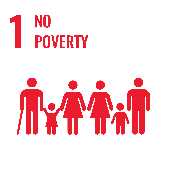 Cieľ 1: Ukončiť všetky formy chudoby na celom svete 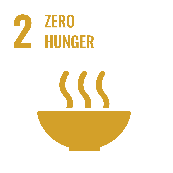 Cieľ 2: Ukončiť hladovanie, dosiahnuť potravinovú bezpečnosť a lepšiu výživu a podporovať udržateľné poľnohospodárstvo 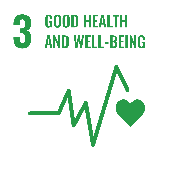 Cieľ 3: Zabezpečiť zdravý život a podporovať pohodový život pre všetky vekové kategórie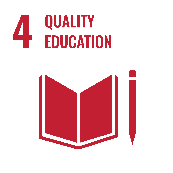 Cieľ 4: Zabezpečiť  inkluzívne a spravodlivé kvalitné vzdelávanie a podporovať možnosti celoživotného vzdelávania pre každého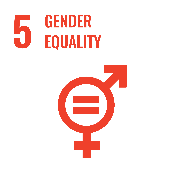 Cieľ 5: Dosiahnuť genderové rovnosti a posilniť pozície všetkých žien a dievčat 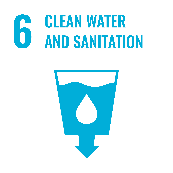 Cieľ 6: Zabezpečiť dostupnosť a udržateľné hospodárenie s vodou a hygienické možnosti pre každého 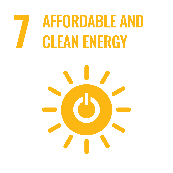 Cieľ 7: Zabezpečiť prístup k cenovo dostupným, spoľahlivým, udržateľným a moderným zdrojom energie pre každého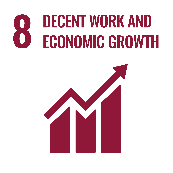 Cieľ 8: Podporovať trvalý, inkluzívny a udržateľný hospodársky rast, plnú a produktívnu zamestnanosť a dôstojnú prácu pre každého 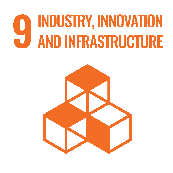 Cieľ 9: Vybudovať odolnú infraštruktúru, podporovať inkluzívnu a udržateľnú priemyselnú výrobu a podporovať inováciu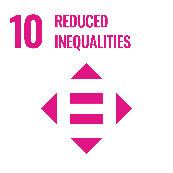 Cieľ 10: Zníženie nerovnosti v rámci krajiny a medzi nimi 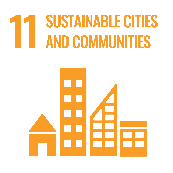 Cieľ 11: Zmeniť mestá a sídla na inkluzívne, bezpečné, odolné a udržateľné 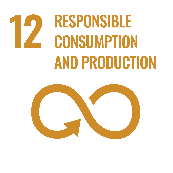 Cieľ 12: Zabezpečiť udržateľné spôsoby spotreby a výroby 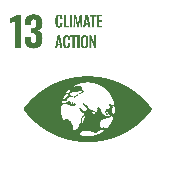 Cieľ 13: Prijať naliehavé opatrenia v boji proti zmene klímy a jej dopadom 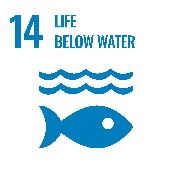 Cieľ 14: Chrániť a udržateľne využívať oceány, more a morské zdroje s cieľom zabezpečenia udržateľného rozvoja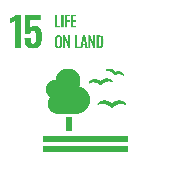 Cieľ 15: Chrániť, obnovovať a podporovať udržateľné využívanie suchozemských ekosystémov, udržateľne obhospodarovať lesy, bojovať proti dezertifikácii a zastaviť a zvrátiť degradáciu pôdy a stratu biodiverzity 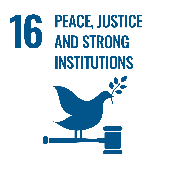 Cieľ 16: Podporovať mierové a inkluzívne spoločnosti pre udržateľný rozvoj, každému zabezpečiť prístup ku spravodlivosti a vytvoriť efektívne, zodpovedné a inkluzívne inštitúcie na všetkých úrovniach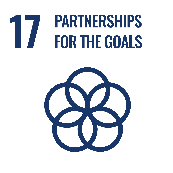 Cieľ 17: Oživiť globálne partnerstvá pre udržateľný rozvoj a posilniť prostriedky na jeho vykonávanie Riadiaca organizácia a zainteresované strany projektu – Projekt 1 Riadiaca organizácia a zainteresované strany projektu – Projekt 1 Riadiaca organizácia a zainteresované strany projektu – Projekt 1 Riadiaca organizácia a zainteresované strany projektu – Projekt 1 Riadiaca organizácia a zainteresované strany projektu – Projekt 1 Prehľad zapojených organizáciíPrehľad zapojených organizáciíPrehľad zapojených organizáciíPrehľad zapojených organizáciíPrehľad zapojených organizáciíStručne opíšte:Organizáciu (organizácie) zapojenú do realizácie projektu a jeho záujem a úlohu v ňom a odlíšte organizáciu riadiacu navrhovaný projekt od ostatných organizácií, ktoré sú s ním spojené;  Predošlé skúsenosti riadiacej organizácie (organizácií) so spracovaním a realizáciou podobných projektov;Úroveň záväzku riadiacej organizácie a pridružených organizácií k realizácii navrhovaného projektu. Pomocné dokumenty, ktoré možno pre túto sekciu predložiť: List o podpore/záväzku k realizácii navrhovaného investičného projektu od pridružených organizácií, referencie o podobných investičných projektoch realizovaných predkladateľom projektu atď. Stručne opíšte:Organizáciu (organizácie) zapojenú do realizácie projektu a jeho záujem a úlohu v ňom a odlíšte organizáciu riadiacu navrhovaný projekt od ostatných organizácií, ktoré sú s ním spojené;  Predošlé skúsenosti riadiacej organizácie (organizácií) so spracovaním a realizáciou podobných projektov;Úroveň záväzku riadiacej organizácie a pridružených organizácií k realizácii navrhovaného projektu. Pomocné dokumenty, ktoré možno pre túto sekciu predložiť: List o podpore/záväzku k realizácii navrhovaného investičného projektu od pridružených organizácií, referencie o podobných investičných projektoch realizovaných predkladateľom projektu atď. Stručne opíšte:Organizáciu (organizácie) zapojenú do realizácie projektu a jeho záujem a úlohu v ňom a odlíšte organizáciu riadiacu navrhovaný projekt od ostatných organizácií, ktoré sú s ním spojené;  Predošlé skúsenosti riadiacej organizácie (organizácií) so spracovaním a realizáciou podobných projektov;Úroveň záväzku riadiacej organizácie a pridružených organizácií k realizácii navrhovaného projektu. Pomocné dokumenty, ktoré možno pre túto sekciu predložiť: List o podpore/záväzku k realizácii navrhovaného investičného projektu od pridružených organizácií, referencie o podobných investičných projektoch realizovaných predkladateľom projektu atď. Stručne opíšte:Organizáciu (organizácie) zapojenú do realizácie projektu a jeho záujem a úlohu v ňom a odlíšte organizáciu riadiacu navrhovaný projekt od ostatných organizácií, ktoré sú s ním spojené;  Predošlé skúsenosti riadiacej organizácie (organizácií) so spracovaním a realizáciou podobných projektov;Úroveň záväzku riadiacej organizácie a pridružených organizácií k realizácii navrhovaného projektu. Pomocné dokumenty, ktoré možno pre túto sekciu predložiť: List o podpore/záväzku k realizácii navrhovaného investičného projektu od pridružených organizácií, referencie o podobných investičných projektoch realizovaných predkladateľom projektu atď. Stručne opíšte:Organizáciu (organizácie) zapojenú do realizácie projektu a jeho záujem a úlohu v ňom a odlíšte organizáciu riadiacu navrhovaný projekt od ostatných organizácií, ktoré sú s ním spojené;  Predošlé skúsenosti riadiacej organizácie (organizácií) so spracovaním a realizáciou podobných projektov;Úroveň záväzku riadiacej organizácie a pridružených organizácií k realizácii navrhovaného projektu. Pomocné dokumenty, ktoré možno pre túto sekciu predložiť: List o podpore/záväzku k realizácii navrhovaného investičného projektu od pridružených organizácií, referencie o podobných investičných projektoch realizovaných predkladateľom projektu atď. Vlastníctvo majetku a štruktúra riadenia Vlastníctvo majetku a štruktúra riadenia Vlastníctvo majetku a štruktúra riadenia Vlastníctvo majetku a štruktúra riadenia Vlastníctvo majetku a štruktúra riadenia Stručne opíšte:Vlastnícku štruktúru riadiacej organizácie (organizácií) súvisiacu s dotknutým majetkom v navrhovanom projekte;(Právne) vzťahy medzi riadiacou organizáciou (organizáciami) a pridruženými organizáciami pri spracovaní a realizácii navrhovaného projektu;Organizačnú štruktúru a rozhodovacie procesy pre realizáciu projektu a vysvetlite, ako a kto vykonáva rozhodnutia.  Tam, kde je potrebné, použite nižšie uvedenú organizačnú schému k predstaveniu štruktúry riadenia pre spracovanie a realizáciu navrhovaného projektu. Stručne opíšte:Vlastnícku štruktúru riadiacej organizácie (organizácií) súvisiacu s dotknutým majetkom v navrhovanom projekte;(Právne) vzťahy medzi riadiacou organizáciou (organizáciami) a pridruženými organizáciami pri spracovaní a realizácii navrhovaného projektu;Organizačnú štruktúru a rozhodovacie procesy pre realizáciu projektu a vysvetlite, ako a kto vykonáva rozhodnutia.  Tam, kde je potrebné, použite nižšie uvedenú organizačnú schému k predstaveniu štruktúry riadenia pre spracovanie a realizáciu navrhovaného projektu. Stručne opíšte:Vlastnícku štruktúru riadiacej organizácie (organizácií) súvisiacu s dotknutým majetkom v navrhovanom projekte;(Právne) vzťahy medzi riadiacou organizáciou (organizáciami) a pridruženými organizáciami pri spracovaní a realizácii navrhovaného projektu;Organizačnú štruktúru a rozhodovacie procesy pre realizáciu projektu a vysvetlite, ako a kto vykonáva rozhodnutia.  Tam, kde je potrebné, použite nižšie uvedenú organizačnú schému k predstaveniu štruktúry riadenia pre spracovanie a realizáciu navrhovaného projektu. Stručne opíšte:Vlastnícku štruktúru riadiacej organizácie (organizácií) súvisiacu s dotknutým majetkom v navrhovanom projekte;(Právne) vzťahy medzi riadiacou organizáciou (organizáciami) a pridruženými organizáciami pri spracovaní a realizácii navrhovaného projektu;Organizačnú štruktúru a rozhodovacie procesy pre realizáciu projektu a vysvetlite, ako a kto vykonáva rozhodnutia.  Tam, kde je potrebné, použite nižšie uvedenú organizačnú schému k predstaveniu štruktúry riadenia pre spracovanie a realizáciu navrhovaného projektu. Stručne opíšte:Vlastnícku štruktúru riadiacej organizácie (organizácií) súvisiacu s dotknutým majetkom v navrhovanom projekte;(Právne) vzťahy medzi riadiacou organizáciou (organizáciami) a pridruženými organizáciami pri spracovaní a realizácii navrhovaného projektu;Organizačnú štruktúru a rozhodovacie procesy pre realizáciu projektu a vysvetlite, ako a kto vykonáva rozhodnutia.  Tam, kde je potrebné, použite nižšie uvedenú organizačnú schému k predstaveniu štruktúry riadenia pre spracovanie a realizáciu navrhovaného projektu. Rizikový profil subjektu (subjektov), ktorý bude finančne zodpovedný Rizikový profil subjektu (subjektov), ktorý bude finančne zodpovedný Rizikový profil subjektu (subjektov), ktorý bude finančne zodpovedný Rizikový profil subjektu (subjektov), ktorý bude finančne zodpovedný Rizikový profil subjektu (subjektov), ktorý bude finančne zodpovedný Uveďte profil finančného rizika subjektu (subjektov), ktorý bude finančne zodpovedný za spracovanie a realizáciu navrhovaného projektu. Môže napríklad obsahovať finančné posúdenie, predpokladané cenné papiere a záruky a/alebo úverový rating finančne zodpovedných subjektov, ak je k dispozícii. Pomocné dokumenty, ktoré možno pre túto sekciu predložiť: rozpočty obcí a finančné správy z predchádzajúcich  rokov, preukázanej úverovej bonity predkladateľov projektu, vrátane  napríklad analýzy finančnej situácie miestnej samosprávy, hodnotenia miestneho hospodárstva, v ktorom municipalita pôsobí, hodnotenie makroekonomického prostredia atď. Uveďte profil finančného rizika subjektu (subjektov), ktorý bude finančne zodpovedný za spracovanie a realizáciu navrhovaného projektu. Môže napríklad obsahovať finančné posúdenie, predpokladané cenné papiere a záruky a/alebo úverový rating finančne zodpovedných subjektov, ak je k dispozícii. Pomocné dokumenty, ktoré možno pre túto sekciu predložiť: rozpočty obcí a finančné správy z predchádzajúcich  rokov, preukázanej úverovej bonity predkladateľov projektu, vrátane  napríklad analýzy finančnej situácie miestnej samosprávy, hodnotenia miestneho hospodárstva, v ktorom municipalita pôsobí, hodnotenie makroekonomického prostredia atď. Uveďte profil finančného rizika subjektu (subjektov), ktorý bude finančne zodpovedný za spracovanie a realizáciu navrhovaného projektu. Môže napríklad obsahovať finančné posúdenie, predpokladané cenné papiere a záruky a/alebo úverový rating finančne zodpovedných subjektov, ak je k dispozícii. Pomocné dokumenty, ktoré možno pre túto sekciu predložiť: rozpočty obcí a finančné správy z predchádzajúcich  rokov, preukázanej úverovej bonity predkladateľov projektu, vrátane  napríklad analýzy finančnej situácie miestnej samosprávy, hodnotenia miestneho hospodárstva, v ktorom municipalita pôsobí, hodnotenie makroekonomického prostredia atď. Uveďte profil finančného rizika subjektu (subjektov), ktorý bude finančne zodpovedný za spracovanie a realizáciu navrhovaného projektu. Môže napríklad obsahovať finančné posúdenie, predpokladané cenné papiere a záruky a/alebo úverový rating finančne zodpovedných subjektov, ak je k dispozícii. Pomocné dokumenty, ktoré možno pre túto sekciu predložiť: rozpočty obcí a finančné správy z predchádzajúcich  rokov, preukázanej úverovej bonity predkladateľov projektu, vrátane  napríklad analýzy finančnej situácie miestnej samosprávy, hodnotenia miestneho hospodárstva, v ktorom municipalita pôsobí, hodnotenie makroekonomického prostredia atď. Uveďte profil finančného rizika subjektu (subjektov), ktorý bude finančne zodpovedný za spracovanie a realizáciu navrhovaného projektu. Môže napríklad obsahovať finančné posúdenie, predpokladané cenné papiere a záruky a/alebo úverový rating finančne zodpovedných subjektov, ak je k dispozícii. Pomocné dokumenty, ktoré možno pre túto sekciu predložiť: rozpočty obcí a finančné správy z predchádzajúcich  rokov, preukázanej úverovej bonity predkladateľov projektu, vrátane  napríklad analýzy finančnej situácie miestnej samosprávy, hodnotenia miestneho hospodárstva, v ktorom municipalita pôsobí, hodnotenie makroekonomického prostredia atď. Analýza zainteresovaných stránAnalýza zainteresovaných stránAnalýza zainteresovaných stránAnalýza zainteresovaných stránAnalýza zainteresovaných stránOpíšte:Ďalšie zainteresované strany (občianska spoločnosť, akademická obec, zainteresované strany v hospodárstve atď.) a ich úlohu pre úspešné spracovanie a realizáciu projektu;  Potreby a očakávania identifikovaných zainteresovaných strán v súvislosti k navrhovanému projektu;Súčasnú úroveň podpory poskytovanú identifikovanými zainteresovanými stranami pri spracovaní a realizácii navrhovaného projektu. Pomocné dokumenty, ktoré možno pre túto sekciu predložiť: správa o výsledkoch analýzy zainteresovaných strán vykonanej pre navrhovaný investičný projekt, správa o výsledkoch verejných konzultácií a stretnutí zainteresovaných strán atď.  Opíšte:Ďalšie zainteresované strany (občianska spoločnosť, akademická obec, zainteresované strany v hospodárstve atď.) a ich úlohu pre úspešné spracovanie a realizáciu projektu;  Potreby a očakávania identifikovaných zainteresovaných strán v súvislosti k navrhovanému projektu;Súčasnú úroveň podpory poskytovanú identifikovanými zainteresovanými stranami pri spracovaní a realizácii navrhovaného projektu. Pomocné dokumenty, ktoré možno pre túto sekciu predložiť: správa o výsledkoch analýzy zainteresovaných strán vykonanej pre navrhovaný investičný projekt, správa o výsledkoch verejných konzultácií a stretnutí zainteresovaných strán atď.  Opíšte:Ďalšie zainteresované strany (občianska spoločnosť, akademická obec, zainteresované strany v hospodárstve atď.) a ich úlohu pre úspešné spracovanie a realizáciu projektu;  Potreby a očakávania identifikovaných zainteresovaných strán v súvislosti k navrhovanému projektu;Súčasnú úroveň podpory poskytovanú identifikovanými zainteresovanými stranami pri spracovaní a realizácii navrhovaného projektu. Pomocné dokumenty, ktoré možno pre túto sekciu predložiť: správa o výsledkoch analýzy zainteresovaných strán vykonanej pre navrhovaný investičný projekt, správa o výsledkoch verejných konzultácií a stretnutí zainteresovaných strán atď.  Opíšte:Ďalšie zainteresované strany (občianska spoločnosť, akademická obec, zainteresované strany v hospodárstve atď.) a ich úlohu pre úspešné spracovanie a realizáciu projektu;  Potreby a očakávania identifikovaných zainteresovaných strán v súvislosti k navrhovanému projektu;Súčasnú úroveň podpory poskytovanú identifikovanými zainteresovanými stranami pri spracovaní a realizácii navrhovaného projektu. Pomocné dokumenty, ktoré možno pre túto sekciu predložiť: správa o výsledkoch analýzy zainteresovaných strán vykonanej pre navrhovaný investičný projekt, správa o výsledkoch verejných konzultácií a stretnutí zainteresovaných strán atď.  Opíšte:Ďalšie zainteresované strany (občianska spoločnosť, akademická obec, zainteresované strany v hospodárstve atď.) a ich úlohu pre úspešné spracovanie a realizáciu projektu;  Potreby a očakávania identifikovaných zainteresovaných strán v súvislosti k navrhovanému projektu;Súčasnú úroveň podpory poskytovanú identifikovanými zainteresovanými stranami pri spracovaní a realizácii navrhovaného projektu. Pomocné dokumenty, ktoré možno pre túto sekciu predložiť: správa o výsledkoch analýzy zainteresovaných strán vykonanej pre navrhovaný investičný projekt, správa o výsledkoch verejných konzultácií a stretnutí zainteresovaných strán atď.  Stratégia zapojenia zainteresovaných strán Stratégia zapojenia zainteresovaných strán Stratégia zapojenia zainteresovaných strán Stratégia zapojenia zainteresovaných strán Stratégia zapojenia zainteresovaných strán Použite nižšie uvedenú tabuľku na opis predpokladanej stratégie podpory pri zapájaní zainteresovaných strán uvedených v bode 3.1.9: Medzi rôzne typy zainteresovaných strán môžu patriť napríklad dodávatelia energií, firmy ESCO, miestne firmy, občania, obyvatelia v oblasti realizácie projektu, environmentálne skupiny, komunitné organizácie, stavebné spoločnosti a dodávatelia atď. Záujem každej zainteresovanej strany o navrhovaný projekt možno hodnotiť pomocou stupnice v príslušnom stĺpci. V prípade, ak má príslušná zainteresovaná strana malý záujem o spracovanie a realizáciu navrhovaného projektu, označte jedno políčko; dve políčka v prípade, ak má príslušná zainteresovaná strana stredný záujem o spracovanie a realizáciu navrhovaného projektu, a tri políčka v prípade, ak má príslušná zainteresovaná strana veľký záujem o spracovanie a realizáciu navrhovaného projektu Vplyv každej zainteresovanej strany na navrhovaný projekt možno hodnotiť pomocou stupnice v príslušnom stĺpci.  Zvoľte jedno políčko, ak má zainteresovaná strana nízky vplyv na výsledky projektu; dve políčka, ak má zainteresovaná strana stredný vplyv na výsledky projektu; a tri políčka, ak má zainteresovaná strana vysoký vplyv na výsledky projektu.Aktivity v rámci zapojenia môžu zahŕňať všeobecné informácie a osvetové činnosti, prieskumy a štúdie, verejné konzultácie a stretnutia zainteresovaných strán, organizáciu cieľových skupín, vývoj nástrojov na spoluprácu, komunitné podujatia atď. Komunikačné nástroje/kanály predstavujú napríklad e-mailovú komunikáciu, telefónne hovory a videokonferencie, webové stránky projektu, sociálne siete, newslettery atď. Použite nižšie uvedenú tabuľku na opis predpokladanej stratégie podpory pri zapájaní zainteresovaných strán uvedených v bode 3.1.9: Medzi rôzne typy zainteresovaných strán môžu patriť napríklad dodávatelia energií, firmy ESCO, miestne firmy, občania, obyvatelia v oblasti realizácie projektu, environmentálne skupiny, komunitné organizácie, stavebné spoločnosti a dodávatelia atď. Záujem každej zainteresovanej strany o navrhovaný projekt možno hodnotiť pomocou stupnice v príslušnom stĺpci. V prípade, ak má príslušná zainteresovaná strana malý záujem o spracovanie a realizáciu navrhovaného projektu, označte jedno políčko; dve políčka v prípade, ak má príslušná zainteresovaná strana stredný záujem o spracovanie a realizáciu navrhovaného projektu, a tri políčka v prípade, ak má príslušná zainteresovaná strana veľký záujem o spracovanie a realizáciu navrhovaného projektu Vplyv každej zainteresovanej strany na navrhovaný projekt možno hodnotiť pomocou stupnice v príslušnom stĺpci.  Zvoľte jedno políčko, ak má zainteresovaná strana nízky vplyv na výsledky projektu; dve políčka, ak má zainteresovaná strana stredný vplyv na výsledky projektu; a tri políčka, ak má zainteresovaná strana vysoký vplyv na výsledky projektu.Aktivity v rámci zapojenia môžu zahŕňať všeobecné informácie a osvetové činnosti, prieskumy a štúdie, verejné konzultácie a stretnutia zainteresovaných strán, organizáciu cieľových skupín, vývoj nástrojov na spoluprácu, komunitné podujatia atď. Komunikačné nástroje/kanály predstavujú napríklad e-mailovú komunikáciu, telefónne hovory a videokonferencie, webové stránky projektu, sociálne siete, newslettery atď. Použite nižšie uvedenú tabuľku na opis predpokladanej stratégie podpory pri zapájaní zainteresovaných strán uvedených v bode 3.1.9: Medzi rôzne typy zainteresovaných strán môžu patriť napríklad dodávatelia energií, firmy ESCO, miestne firmy, občania, obyvatelia v oblasti realizácie projektu, environmentálne skupiny, komunitné organizácie, stavebné spoločnosti a dodávatelia atď. Záujem každej zainteresovanej strany o navrhovaný projekt možno hodnotiť pomocou stupnice v príslušnom stĺpci. V prípade, ak má príslušná zainteresovaná strana malý záujem o spracovanie a realizáciu navrhovaného projektu, označte jedno políčko; dve políčka v prípade, ak má príslušná zainteresovaná strana stredný záujem o spracovanie a realizáciu navrhovaného projektu, a tri políčka v prípade, ak má príslušná zainteresovaná strana veľký záujem o spracovanie a realizáciu navrhovaného projektu Vplyv každej zainteresovanej strany na navrhovaný projekt možno hodnotiť pomocou stupnice v príslušnom stĺpci.  Zvoľte jedno políčko, ak má zainteresovaná strana nízky vplyv na výsledky projektu; dve políčka, ak má zainteresovaná strana stredný vplyv na výsledky projektu; a tri políčka, ak má zainteresovaná strana vysoký vplyv na výsledky projektu.Aktivity v rámci zapojenia môžu zahŕňať všeobecné informácie a osvetové činnosti, prieskumy a štúdie, verejné konzultácie a stretnutia zainteresovaných strán, organizáciu cieľových skupín, vývoj nástrojov na spoluprácu, komunitné podujatia atď. Komunikačné nástroje/kanály predstavujú napríklad e-mailovú komunikáciu, telefónne hovory a videokonferencie, webové stránky projektu, sociálne siete, newslettery atď. Použite nižšie uvedenú tabuľku na opis predpokladanej stratégie podpory pri zapájaní zainteresovaných strán uvedených v bode 3.1.9: Medzi rôzne typy zainteresovaných strán môžu patriť napríklad dodávatelia energií, firmy ESCO, miestne firmy, občania, obyvatelia v oblasti realizácie projektu, environmentálne skupiny, komunitné organizácie, stavebné spoločnosti a dodávatelia atď. Záujem každej zainteresovanej strany o navrhovaný projekt možno hodnotiť pomocou stupnice v príslušnom stĺpci. V prípade, ak má príslušná zainteresovaná strana malý záujem o spracovanie a realizáciu navrhovaného projektu, označte jedno políčko; dve políčka v prípade, ak má príslušná zainteresovaná strana stredný záujem o spracovanie a realizáciu navrhovaného projektu, a tri políčka v prípade, ak má príslušná zainteresovaná strana veľký záujem o spracovanie a realizáciu navrhovaného projektu Vplyv každej zainteresovanej strany na navrhovaný projekt možno hodnotiť pomocou stupnice v príslušnom stĺpci.  Zvoľte jedno políčko, ak má zainteresovaná strana nízky vplyv na výsledky projektu; dve políčka, ak má zainteresovaná strana stredný vplyv na výsledky projektu; a tri políčka, ak má zainteresovaná strana vysoký vplyv na výsledky projektu.Aktivity v rámci zapojenia môžu zahŕňať všeobecné informácie a osvetové činnosti, prieskumy a štúdie, verejné konzultácie a stretnutia zainteresovaných strán, organizáciu cieľových skupín, vývoj nástrojov na spoluprácu, komunitné podujatia atď. Komunikačné nástroje/kanály predstavujú napríklad e-mailovú komunikáciu, telefónne hovory a videokonferencie, webové stránky projektu, sociálne siete, newslettery atď. Použite nižšie uvedenú tabuľku na opis predpokladanej stratégie podpory pri zapájaní zainteresovaných strán uvedených v bode 3.1.9: Medzi rôzne typy zainteresovaných strán môžu patriť napríklad dodávatelia energií, firmy ESCO, miestne firmy, občania, obyvatelia v oblasti realizácie projektu, environmentálne skupiny, komunitné organizácie, stavebné spoločnosti a dodávatelia atď. Záujem každej zainteresovanej strany o navrhovaný projekt možno hodnotiť pomocou stupnice v príslušnom stĺpci. V prípade, ak má príslušná zainteresovaná strana malý záujem o spracovanie a realizáciu navrhovaného projektu, označte jedno políčko; dve políčka v prípade, ak má príslušná zainteresovaná strana stredný záujem o spracovanie a realizáciu navrhovaného projektu, a tri políčka v prípade, ak má príslušná zainteresovaná strana veľký záujem o spracovanie a realizáciu navrhovaného projektu Vplyv každej zainteresovanej strany na navrhovaný projekt možno hodnotiť pomocou stupnice v príslušnom stĺpci.  Zvoľte jedno políčko, ak má zainteresovaná strana nízky vplyv na výsledky projektu; dve políčka, ak má zainteresovaná strana stredný vplyv na výsledky projektu; a tri políčka, ak má zainteresovaná strana vysoký vplyv na výsledky projektu.Aktivity v rámci zapojenia môžu zahŕňať všeobecné informácie a osvetové činnosti, prieskumy a štúdie, verejné konzultácie a stretnutia zainteresovaných strán, organizáciu cieľových skupín, vývoj nástrojov na spoluprácu, komunitné podujatia atď. Komunikačné nástroje/kanály predstavujú napríklad e-mailovú komunikáciu, telefónne hovory a videokonferencie, webové stránky projektu, sociálne siete, newslettery atď. Typ zainteresovanej stranyZáujem o projektVplyv na projektPlánované aktivity v oblasti zapojeniaKomunikačné nástroje/kanály Právna analýza – Projekt 1Právna realizovateľnosť plánovanej investície Opíšte právne požiadavky (miestne, národne a prípadne medzinárodné) platné pre plánovanú investíciu, napr. predpisy týkajúce sa: Dostupných investičných schém a podmienok; Predpokladaného investičného prístupu; Štruktúry a časového plánu jednotlivých investičných krokov (vrátane pravidiel verejného obstarávania alebo dlhového účtovníctva). Opíšte všetky prípravné hodnotenia a štúdie vykonané počas prípravy investičného konceptu, týkajúcich sa právnych požiadaviek platných pre projekt. V prípade, ak sa vyžaduje posúdenie vplyvu na životné prostredie (EIA) uveďte, či už bolo vykonané a aké sú jeho hlavné výstupy. Pomocné dokumenty, ktoré možno pre túto sekciu predložiť: Právna analýza vykonaná pre navrhovaný projekt, iné prípravné hodnotenia a štúdie týkajúce sa právnych požiadaviek vzťahujúcich sa na projekt, posúdenie vplyvu na životné prostredie (EIA). Právne/regulačne podnety a prekážky Opíšte všetky potenciálne právne/regulačné podnety a spôsob ich využitia v prospech navrhovaného projektu, ako aj všetky potenciálne právne/regulačné prekážky a spôsob ich riešenia.Ekonomická a finančná analýza – Projekt 1 Ekonomická a finančná analýza – Projekt 1 Ekonomická a finančná analýza – Projekt 1 Ekonomická a finančná analýza – Projekt 1 Ekonomická a finančná analýza – Projekt 1 Ekonomická a finančná analýza – Projekt 1 Ekonomická a finančná analýza – Projekt 1 Odhadované náklady a výnosy Odhadované náklady a výnosy Odhadované náklady a výnosy Odhadované náklady a výnosy Odhadované náklady a výnosy Odhadované náklady a výnosy Odhadované náklady a výnosy Na základe odhadov vykonaných na finančnom modeli EUCF v súbore Excel zhrňte v nižšie uvedenej tabuľke:Očakávané úspory nákladov a ďalšie výnosy s údajmi v EUR/r a percento z celkových výnosov. Odhadované náklady na jednotlivé kategórie nákladov s rozlíšením medzi CAPEX a OPEX, s uvedením údajov v EUR/rok pre OPEX, v EUR pre CAPEX a v percentách z celkových CAPEX alebo OPEX.Na základe odhadov vykonaných na finančnom modeli EUCF v súbore Excel zhrňte v nižšie uvedenej tabuľke:Očakávané úspory nákladov a ďalšie výnosy s údajmi v EUR/r a percento z celkových výnosov. Odhadované náklady na jednotlivé kategórie nákladov s rozlíšením medzi CAPEX a OPEX, s uvedením údajov v EUR/rok pre OPEX, v EUR pre CAPEX a v percentách z celkových CAPEX alebo OPEX.Na základe odhadov vykonaných na finančnom modeli EUCF v súbore Excel zhrňte v nižšie uvedenej tabuľke:Očakávané úspory nákladov a ďalšie výnosy s údajmi v EUR/r a percento z celkových výnosov. Odhadované náklady na jednotlivé kategórie nákladov s rozlíšením medzi CAPEX a OPEX, s uvedením údajov v EUR/rok pre OPEX, v EUR pre CAPEX a v percentách z celkových CAPEX alebo OPEX.Na základe odhadov vykonaných na finančnom modeli EUCF v súbore Excel zhrňte v nižšie uvedenej tabuľke:Očakávané úspory nákladov a ďalšie výnosy s údajmi v EUR/r a percento z celkových výnosov. Odhadované náklady na jednotlivé kategórie nákladov s rozlíšením medzi CAPEX a OPEX, s uvedením údajov v EUR/rok pre OPEX, v EUR pre CAPEX a v percentách z celkových CAPEX alebo OPEX.Na základe odhadov vykonaných na finančnom modeli EUCF v súbore Excel zhrňte v nižšie uvedenej tabuľke:Očakávané úspory nákladov a ďalšie výnosy s údajmi v EUR/r a percento z celkových výnosov. Odhadované náklady na jednotlivé kategórie nákladov s rozlíšením medzi CAPEX a OPEX, s uvedením údajov v EUR/rok pre OPEX, v EUR pre CAPEX a v percentách z celkových CAPEX alebo OPEX.Na základe odhadov vykonaných na finančnom modeli EUCF v súbore Excel zhrňte v nižšie uvedenej tabuľke:Očakávané úspory nákladov a ďalšie výnosy s údajmi v EUR/r a percento z celkových výnosov. Odhadované náklady na jednotlivé kategórie nákladov s rozlíšením medzi CAPEX a OPEX, s uvedením údajov v EUR/rok pre OPEX, v EUR pre CAPEX a v percentách z celkových CAPEX alebo OPEX.Na základe odhadov vykonaných na finančnom modeli EUCF v súbore Excel zhrňte v nižšie uvedenej tabuľke:Očakávané úspory nákladov a ďalšie výnosy s údajmi v EUR/r a percento z celkových výnosov. Odhadované náklady na jednotlivé kategórie nákladov s rozlíšením medzi CAPEX a OPEX, s uvedením údajov v EUR/rok pre OPEX, v EUR pre CAPEX a v percentách z celkových CAPEX alebo OPEX.Výnosy – Projekt 1Výnosy – Projekt 1Výnosy – Projekt 1Výnosy – Projekt 1Výnosy – Projekt 1Výnosy – Projekt 1Výnosy – Projekt 1Predaj celkomEUR/rEUR/rEUR/rEUR/rEUR/r%Nájomné celkomEUR/rEUR/rEUR/rEUR/rEUR/r%Celkové opakujúce sa výnosy(napr. predplatné, predaj energie atď.) EUR/rEUR/rEUR/rEUR/rEUR/r%CELKOM (rok)EUR/rEUR/rEUR/rEUR/rEUR/r100 %CAPEX – Projekt 1CAPEX – Projekt 1CAPEX – Projekt 1CAPEX – Projekt 1CAPEX – Projekt 1CAPEX – Projekt 1CAPEX – Projekt 1Štúdia realizovateľnostiEUREUREUREUR%%1. etapa výstavby EUREUREUREUR%%2. etapa výstavby EUREUREUREUR%%…EUREUREUREUR%%CELKOMEUREUREUREUR100 %100 %OPEX – Projekt 1(Ak sa predpokladajú ďalšie kategórie prevádzkových nákladov, je možné do tabuľky pridať ďalšie riadky.)OPEX – Projekt 1(Ak sa predpokladajú ďalšie kategórie prevádzkových nákladov, je možné do tabuľky pridať ďalšie riadky.)OPEX – Projekt 1(Ak sa predpokladajú ďalšie kategórie prevádzkových nákladov, je možné do tabuľky pridať ďalšie riadky.)OPEX – Projekt 1(Ak sa predpokladajú ďalšie kategórie prevádzkových nákladov, je možné do tabuľky pridať ďalšie riadky.)OPEX – Projekt 1(Ak sa predpokladajú ďalšie kategórie prevádzkových nákladov, je možné do tabuľky pridať ďalšie riadky.)OPEX – Projekt 1(Ak sa predpokladajú ďalšie kategórie prevádzkových nákladov, je možné do tabuľky pridať ďalšie riadky.)OPEX – Projekt 1(Ak sa predpokladajú ďalšie kategórie prevádzkových nákladov, je možné do tabuľky pridať ďalšie riadky.)NájomnéEUR/rEUR/rEUR/rEUR/r%%Platy a mzdyEUR/rEUR/rEUR/rEUR/r%%Účtovné a právne poplatkyEUR/rEUR/rEUR/rEUR/r%%Poplatky za predaj a marketingEUR/rEUR/rEUR/rEUR/r%%Kancelárske potrebyEUR/rEUR/rEUR/rEUR/r%%OpravyEUR/rEUR/rEUR/rEUR/r%%Náklady na službyEUR/rEUR/rEUR/rEUR/r%%Náklady na predaný tovarEUR/rEUR/rEUR/rEUR/r%%Poplatky za bankové službyEUR/rEUR/rEUR/rEUR/r%%Náklady na energiuEUR/rEUR/rEUR/rEUR/r%%…EUR/rEUR/rEUR/rEUR/r%%CELKOM (rok)EUR/rEUR/rEUR/rEUR/r100 %100 %Finančné ukazovateleFinančné ukazovateleFinančné ukazovateleFinančné ukazovateleFinančné ukazovateleFinančné ukazovateleFinančné ukazovateleNa základe odhadov vykonaných na finančnom modeli EUCF v súbore Excel do nasledujúcej tabuľky uveďte nižšie spomínané finančné ukazovatele vypočítané pre navrhovaný projekt. Na základe odhadov vykonaných na finančnom modeli EUCF v súbore Excel do nasledujúcej tabuľky uveďte nižšie spomínané finančné ukazovatele vypočítané pre navrhovaný projekt. Na základe odhadov vykonaných na finančnom modeli EUCF v súbore Excel do nasledujúcej tabuľky uveďte nižšie spomínané finančné ukazovatele vypočítané pre navrhovaný projekt. Na základe odhadov vykonaných na finančnom modeli EUCF v súbore Excel do nasledujúcej tabuľky uveďte nižšie spomínané finančné ukazovatele vypočítané pre navrhovaný projekt. Na základe odhadov vykonaných na finančnom modeli EUCF v súbore Excel do nasledujúcej tabuľky uveďte nižšie spomínané finančné ukazovatele vypočítané pre navrhovaný projekt. Na základe odhadov vykonaných na finančnom modeli EUCF v súbore Excel do nasledujúcej tabuľky uveďte nižšie spomínané finančné ukazovatele vypočítané pre navrhovaný projekt. Na základe odhadov vykonaných na finančnom modeli EUCF v súbore Excel do nasledujúcej tabuľky uveďte nižšie spomínané finančné ukazovatele vypočítané pre navrhovaný projekt. Vnútorné výnosové percento vlastného kapitálu (IRR)(Nevzťahuje sa na projekty, ktoré sú financované bez vlastného kapitálu)Vnútorné výnosové percento vlastného kapitálu (IRR)(Nevzťahuje sa na projekty, ktoré sú financované bez vlastného kapitálu)Vnútorné výnosové percento vlastného kapitálu (IRR)(Nevzťahuje sa na projekty, ktoré sú financované bez vlastného kapitálu)%%%%Vnútorné výnosové percento projektu (IRR)Vnútorné výnosové percento projektu (IRR)Vnútorné výnosové percento projektu (IRR)%%%%Doba návratnosti(Nevzťahuje sa na projekty, ktoré sú financované bez vlastného kapitálu)Doba návratnosti(Nevzťahuje sa na projekty, ktoré sú financované bez vlastného kapitálu)Doba návratnosti(Nevzťahuje sa na projekty, ktoré sú financované bez vlastného kapitálu)rokyrokyrokyrokyČistá súčasná hodnota (NPV)(Nevzťahuje sa na projekty financované z nenávratných zdrojov)Čistá súčasná hodnota (NPV)(Nevzťahuje sa na projekty financované z nenávratných zdrojov)Čistá súčasná hodnota (NPV)(Nevzťahuje sa na projekty financované z nenávratných zdrojov)EUREUREUREURSpôsob a zdroje financovania Spôsob a zdroje financovania Spôsob a zdroje financovania Spôsob a zdroje financovania Spôsob a zdroje financovania Spôsob a zdroje financovania Spôsob a zdroje financovania Na základe odhadov vykonaných na finančnom modeli EUCF v súbore Excel uveďte celkovú očakávanú investíciu pre navrhovaný projekt a jej zloženie vzhľadom na očakávané zdroje financovania na  realizáciu.Zdroje financovania celkovej investície musia byť rozlíšené na návratné a nenávratné. Návratné zdroje financovania sa dájú ďalej rozlišovať na súkromné a verejné, kde je potrebné uviesť, ktorý z každého konkrétneho zdroja bude predstavovať predpokladaný spôsob financovania. Na základe odhadov vykonaných na finančnom modeli EUCF v súbore Excel uveďte celkovú očakávanú investíciu pre navrhovaný projekt a jej zloženie vzhľadom na očakávané zdroje financovania na  realizáciu.Zdroje financovania celkovej investície musia byť rozlíšené na návratné a nenávratné. Návratné zdroje financovania sa dájú ďalej rozlišovať na súkromné a verejné, kde je potrebné uviesť, ktorý z každého konkrétneho zdroja bude predstavovať predpokladaný spôsob financovania. Na základe odhadov vykonaných na finančnom modeli EUCF v súbore Excel uveďte celkovú očakávanú investíciu pre navrhovaný projekt a jej zloženie vzhľadom na očakávané zdroje financovania na  realizáciu.Zdroje financovania celkovej investície musia byť rozlíšené na návratné a nenávratné. Návratné zdroje financovania sa dájú ďalej rozlišovať na súkromné a verejné, kde je potrebné uviesť, ktorý z každého konkrétneho zdroja bude predstavovať predpokladaný spôsob financovania. Na základe odhadov vykonaných na finančnom modeli EUCF v súbore Excel uveďte celkovú očakávanú investíciu pre navrhovaný projekt a jej zloženie vzhľadom na očakávané zdroje financovania na  realizáciu.Zdroje financovania celkovej investície musia byť rozlíšené na návratné a nenávratné. Návratné zdroje financovania sa dájú ďalej rozlišovať na súkromné a verejné, kde je potrebné uviesť, ktorý z každého konkrétneho zdroja bude predstavovať predpokladaný spôsob financovania. Na základe odhadov vykonaných na finančnom modeli EUCF v súbore Excel uveďte celkovú očakávanú investíciu pre navrhovaný projekt a jej zloženie vzhľadom na očakávané zdroje financovania na  realizáciu.Zdroje financovania celkovej investície musia byť rozlíšené na návratné a nenávratné. Návratné zdroje financovania sa dájú ďalej rozlišovať na súkromné a verejné, kde je potrebné uviesť, ktorý z každého konkrétneho zdroja bude predstavovať predpokladaný spôsob financovania. Na základe odhadov vykonaných na finančnom modeli EUCF v súbore Excel uveďte celkovú očakávanú investíciu pre navrhovaný projekt a jej zloženie vzhľadom na očakávané zdroje financovania na  realizáciu.Zdroje financovania celkovej investície musia byť rozlíšené na návratné a nenávratné. Návratné zdroje financovania sa dájú ďalej rozlišovať na súkromné a verejné, kde je potrebné uviesť, ktorý z každého konkrétneho zdroja bude predstavovať predpokladaný spôsob financovania. Na základe odhadov vykonaných na finančnom modeli EUCF v súbore Excel uveďte celkovú očakávanú investíciu pre navrhovaný projekt a jej zloženie vzhľadom na očakávané zdroje financovania na  realizáciu.Zdroje financovania celkovej investície musia byť rozlíšené na návratné a nenávratné. Návratné zdroje financovania sa dájú ďalej rozlišovať na súkromné a verejné, kde je potrebné uviesť, ktorý z každého konkrétneho zdroja bude predstavovať predpokladaný spôsob financovania. Celková výška investície – Projekt 1Celková výška investície – Projekt 1EUREUR100 %100 %100 %Nenávratné zdroje financovaniaNenávratné zdroje financovaniaEUREUR% z celkovej investície % z celkovej investície % z celkovej investície Obecné/regionálne dotácie/granty Obecné/regionálne dotácie/granty EUREUR% z celkových nenávratných zdrojov financovania% z celkových nenávratných zdrojov financovania% z celkových nenávratných zdrojov financovaniaŠtátne dotácie/grantyŠtátne dotácie/grantyEUREUR% z celkových nenávratných zdrojov financovania% z celkových nenávratných zdrojov financovania% z celkových nenávratných zdrojov financovaniaEurópske dotácie/grantyEurópske dotácie/grantyEUREUR% z celkových nenávratných zdrojov financovania% z celkových nenávratných zdrojov financovania% z celkových nenávratných zdrojov financovaniaVlastné všeobecné  zdrojeVlastné všeobecné  zdrojeEUREUR% z celkových nenávratných zdrojov financovania% z celkových nenávratných zdrojov financovania% z celkových nenávratných zdrojov financovaniaIné (upresnite nižšie)Iné (upresnite nižšie)EUREUR% z celkových nenávratných zdrojov financovania% z celkových nenávratných zdrojov financovania% z celkových nenávratných zdrojov financovaniaIné nenávratné zdroje financovania: ………………………………………………………………Iné nenávratné zdroje financovania: ………………………………………………………………Iné nenávratné zdroje financovania: ………………………………………………………………Iné nenávratné zdroje financovania: ………………………………………………………………Iné nenávratné zdroje financovania: ………………………………………………………………Iné nenávratné zdroje financovania: ………………………………………………………………Iné nenávratné zdroje financovania: ………………………………………………………………Iné nenávratné zdroje financovania: ………………………………………………………………Návratné zdroje financovaniaNávratné zdroje financovaniaEUREUR% z celkovej investície % z celkovej investície % z celkovej investície Súkromné návratné zdroje financovaniaSúkromné návratné zdroje financovaniaEUREUR% z celkových návratných zdrojov financovania% z celkových návratných zdrojov financovania% z celkových návratných zdrojov financovaniaKomerčné banky(Dlh vo finančnom modeli EUCF v súbore Excel) Komerčné banky(Dlh vo finančnom modeli EUCF v súbore Excel) EUREUR% z celkového návratného súkromného financovania % z celkového návratného súkromného financovania % z celkového návratného súkromného financovania Investičné fondy /inštitucionálne investície (Vlastný kapitál vo finančnom modeli EUCF v súbore Excel)Investičné fondy /inštitucionálne investície (Vlastný kapitál vo finančnom modeli EUCF v súbore Excel)EUREUR% z celkového návratného súkromného financovania % z celkového návratného súkromného financovania % z celkového návratného súkromného financovania Individuálni súkromní investori / finančníci (vrátane občanov) (Vlastný kapitál vo finančnom modeli EUCF v súbore Excel)Individuálni súkromní investori / finančníci (vrátane občanov) (Vlastný kapitál vo finančnom modeli EUCF v súbore Excel)EUREUR% z celkového návratného súkromného financovania% z celkového návratného súkromného financovania% z celkového návratného súkromného financovaniaIné (upresnite nižšie)Iné (upresnite nižšie)EUREUR% z celkového návratného soukromného financování% z celkového návratného soukromného financování% z celkového návratného soukromného financováníIné zdroje návratného súkromného financovania: ……………………………………………………………Iné zdroje návratného súkromného financovania: ……………………………………………………………Iné zdroje návratného súkromného financovania: ……………………………………………………………Iné zdroje návratného súkromného financovania: ……………………………………………………………Iné zdroje návratného súkromného financovania: ……………………………………………………………Iné zdroje návratného súkromného financovania: ……………………………………………………………Iné zdroje návratného súkromného financovania: ……………………………………………………………Iné zdroje návratného súkromného financovania: ……………………………………………………………Verejné návratné zdroje financovaniaVerejné návratné zdroje financovaniaEUREUR% z celkových návratných zdrojov financovania% z celkových návratných zdrojov financovania% z celkových návratných zdrojov financovaniaNárodné/regionálne rozvojové banky (Dlh vo finančnom modeli EUCF v súbore Excel)Národné/regionálne rozvojové banky (Dlh vo finančnom modeli EUCF v súbore Excel)EUREUR% z celkového návratného verejného financovania% z celkového návratného verejného financovania% z celkového návratného verejného financovaniaMultilaterálne banky/ medzinárodné finančné inštitúcie (Dlh vo finančnom modeli EUCF v súbore Excel)Multilaterálne banky/ medzinárodné finančné inštitúcie (Dlh vo finančnom modeli EUCF v súbore Excel)EUREUR% z celkového návratného verejného financovania% z celkového návratného verejného financovania% z celkového návratného verejného financovaniaIné (upresnite nižšie)Iné (upresnite nižšie)EUREUR% z celkového návratného verejného financovania% z celkového návratného verejného financovania% z celkového návratného verejného financovaniaIné zdroje návratného verejného financovania: …………………………………………………………………Iné zdroje návratného verejného financovania: …………………………………………………………………Iné zdroje návratného verejného financovania: …………………………………………………………………Iné zdroje návratného verejného financovania: …………………………………………………………………Iné zdroje návratného verejného financovania: …………………………………………………………………Iné zdroje návratného verejného financovania: …………………………………………………………………Iné zdroje návratného verejného financovania: …………………………………………………………………Investičný plán – Projekt 1Investičný plán – Projekt 1Investičný plán – Projekt 1Investičný plán – Projekt 1Investičný plán – Projekt 1Investičný plán – Projekt 1Investičný plán – Projekt 1Použite tabuľku nižšie na uvedenie súčasného stavu a predpokladaných ďalších krokov v procese zahájenia plánovaných investícií a realizácie navrhovaného projektu.Stĺpec Investičný krok sa týka činností plánovaných príjemcom pre zahájenie plánovaných investícií a realizácie navrhovaného projektu (napr. plánovanie, uvedenie do prevádzky, výstavba atď.). Každý plánovaný investičný krok je možné podrobnejšie popísať v stĺpci „Popis investičného kroku“.  Pomocné dokumenty, ktoré možno pre túto sekciu predložiť: Ganttov diagram, ďalšie dokumenty o plánovaní spracovania a realizácie. Použite tabuľku nižšie na uvedenie súčasného stavu a predpokladaných ďalších krokov v procese zahájenia plánovaných investícií a realizácie navrhovaného projektu.Stĺpec Investičný krok sa týka činností plánovaných príjemcom pre zahájenie plánovaných investícií a realizácie navrhovaného projektu (napr. plánovanie, uvedenie do prevádzky, výstavba atď.). Každý plánovaný investičný krok je možné podrobnejšie popísať v stĺpci „Popis investičného kroku“.  Pomocné dokumenty, ktoré možno pre túto sekciu predložiť: Ganttov diagram, ďalšie dokumenty o plánovaní spracovania a realizácie. Použite tabuľku nižšie na uvedenie súčasného stavu a predpokladaných ďalších krokov v procese zahájenia plánovaných investícií a realizácie navrhovaného projektu.Stĺpec Investičný krok sa týka činností plánovaných príjemcom pre zahájenie plánovaných investícií a realizácie navrhovaného projektu (napr. plánovanie, uvedenie do prevádzky, výstavba atď.). Každý plánovaný investičný krok je možné podrobnejšie popísať v stĺpci „Popis investičného kroku“.  Pomocné dokumenty, ktoré možno pre túto sekciu predložiť: Ganttov diagram, ďalšie dokumenty o plánovaní spracovania a realizácie. Použite tabuľku nižšie na uvedenie súčasného stavu a predpokladaných ďalších krokov v procese zahájenia plánovaných investícií a realizácie navrhovaného projektu.Stĺpec Investičný krok sa týka činností plánovaných príjemcom pre zahájenie plánovaných investícií a realizácie navrhovaného projektu (napr. plánovanie, uvedenie do prevádzky, výstavba atď.). Každý plánovaný investičný krok je možné podrobnejšie popísať v stĺpci „Popis investičného kroku“.  Pomocné dokumenty, ktoré možno pre túto sekciu predložiť: Ganttov diagram, ďalšie dokumenty o plánovaní spracovania a realizácie. Použite tabuľku nižšie na uvedenie súčasného stavu a predpokladaných ďalších krokov v procese zahájenia plánovaných investícií a realizácie navrhovaného projektu.Stĺpec Investičný krok sa týka činností plánovaných príjemcom pre zahájenie plánovaných investícií a realizácie navrhovaného projektu (napr. plánovanie, uvedenie do prevádzky, výstavba atď.). Každý plánovaný investičný krok je možné podrobnejšie popísať v stĺpci „Popis investičného kroku“.  Pomocné dokumenty, ktoré možno pre túto sekciu predložiť: Ganttov diagram, ďalšie dokumenty o plánovaní spracovania a realizácie. Použite tabuľku nižšie na uvedenie súčasného stavu a predpokladaných ďalších krokov v procese zahájenia plánovaných investícií a realizácie navrhovaného projektu.Stĺpec Investičný krok sa týka činností plánovaných príjemcom pre zahájenie plánovaných investícií a realizácie navrhovaného projektu (napr. plánovanie, uvedenie do prevádzky, výstavba atď.). Každý plánovaný investičný krok je možné podrobnejšie popísať v stĺpci „Popis investičného kroku“.  Pomocné dokumenty, ktoré možno pre túto sekciu predložiť: Ganttov diagram, ďalšie dokumenty o plánovaní spracovania a realizácie. Použite tabuľku nižšie na uvedenie súčasného stavu a predpokladaných ďalších krokov v procese zahájenia plánovaných investícií a realizácie navrhovaného projektu.Stĺpec Investičný krok sa týka činností plánovaných príjemcom pre zahájenie plánovaných investícií a realizácie navrhovaného projektu (napr. plánovanie, uvedenie do prevádzky, výstavba atď.). Každý plánovaný investičný krok je možné podrobnejšie popísať v stĺpci „Popis investičného kroku“.  Pomocné dokumenty, ktoré možno pre túto sekciu predložiť: Ganttov diagram, ďalšie dokumenty o plánovaní spracovania a realizácie. #Investičný krokPopis očakávaného investičného krokuPredpokladaný dátum zahájeniaPredpokladaný dátum ukončeniaHlavný výsledokZodpovedný orgán12345678…Zoznam príloh k šablóne Investičný konceptZoznam príloh k šablóne Investičný konceptPomocou odrážok v tabuľke nižšie uveďte prílohy, ktoré budú predložené spoločne s investičným konceptom ako podpora informácií poskytnutých v jednotlivých sekciách. Ak sa k navrhovanému investičnému konceptu vzťahujú rôzne projekty, uveďte v názve prílohy príslušný projekt, ktorého sa dokument týka.   Potenciálne pomocné dokumenty, ktoré je možné predložiť, sú uvedené v požiadavkách jednotlivých sekcií. Pomocou odrážok v tabuľke nižšie uveďte prílohy, ktoré budú predložené spoločne s investičným konceptom ako podpora informácií poskytnutých v jednotlivých sekciách. Ak sa k navrhovanému investičnému konceptu vzťahujú rôzne projekty, uveďte v názve prílohy príslušný projekt, ktorého sa dokument týka.   Potenciálne pomocné dokumenty, ktoré je možné predložiť, sú uvedené v požiadavkách jednotlivých sekcií. Základné informácie, kontext a odôvodnenie všeobecného investičného konceptu ……Plánované technické opatrenia……Analýza trhu a bariéry……Metriky očakávaného dopadu navrhovaného investičného konceptu  ……Opis plánovaných opatrení……Prehľad zapojených organizácií……Rizikový profil subjektu (subjektov), ktorý bude finančne zodpovedný ……Analýza zainteresovaných strán……Právna realizovateľnosť plánovanej investície……Ekonomická a finančná analýza……Investičný plán…